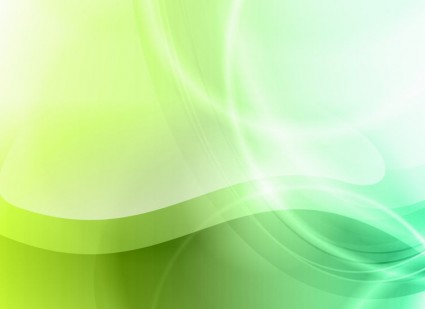 แผนปฏิบัติการป้องกันการทุจริต 4 ปี(พ.ศ. 2561 – 2564)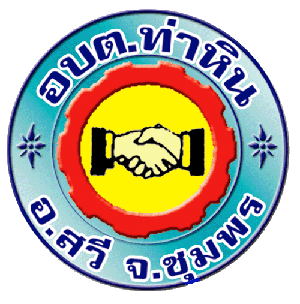 องค์การบริหารส่วนตำบลท่าหินอำเภอสวี  จังหวัดชุมพรคำนำ 		การทุจริตเป็นปัญหาใหญ่ของสังคมไทยมาเป็นเวลานานและฉุดรั้งความเจริญก้าวหน้าการพัฒนาศักยภาพและขีดความสามารถในการแข่งขันของประเทศ ซึ่งในปัจจุบันได้ทวีความรุนแรงขึ้นอย่าง ต่อเนื่อง ทาให้เกิดความเสียหายในวงกว้าง โดยส่งผลกระทบต่อต่อระบบเศรษฐกิจ ระบบสังคม ระบบการเมือง การปกครองและการบริหารราชการเป็นอย่างมาก การแก้ปัญหาการทุจริตจึงเป็นสิ่งสำคัญที่หน่วยงานในภาครัฐ  ซึ่งเป็นหน่วยงานหลักในการขับเคลื่อนประเทศไทยให้มีความเจริญก้าวหน้าสามารถแข่งขันกับต่างประเทศได้ อย่างทัดเทียม ที่จะต้องประสานความร่วมมือทั้งภาคเอกชนและภาคประชาสังคมเพื่อร่วมกันพัฒนาปรับปรุงระบบ การบริหารจัดการ และการพัฒนาคนควบคู่ไปพร้อมๆ กัน โดยการปลูกฝังความซื่อสัตย์สุจริต รับผิดชอบ มีวินัย ตลอดจนค่านิยมอื่นๆ ที่ถูกต้อง รวมทั้งเข้าใจวิถีดาเนินชีวิตที่สมควรและมีคุณค่า  ประกอบกับคณะรักษาความสงบแห่งชาติ หรือ คสช. ได้มีคำสั่งที่ ๖๙/๒๕๕๗ เรื่อง มาตรการป้องกันและแก้ไขปัญหาการทุจริตและประพฤติมิชอบ  โดยทุกส่วนราชการและหน่วยงานภาครัฐ กำหนดมาตรการหรือแนวทางแก้ไขปัญหาการทุจริตประพฤติมิชอบโดยมุ่งเน้นการสร้าง ธรรมาภิบาลในการบริหารงาน และส่งเสริมการมีส่วนร่วมจากทุกส่วนในการตรวจสอบ เฝ้าระวัง เพื่อสกัดกั้นเพื่อมิให้เกิดการทุจริตได้ เพื่อให้การดำเนินการดังกล่าว บรรลุผลได้อย่างเป็นรูปธรรม  งานวิเคราะห์นโยบายและแผน สำนักงานปลัดองค์การบริหารส่วนตำบลท่าหิน  จึงได้จัดทำแผนปฏิบัติการป้องกันการทุจริต ๔ ปี                       พ.ศ. 2๕๖๑ – ๒๕๖๔  ขององค์การบริหารส่วนตำบลท่าหินขึ้น เพื่อขับเคลื่อนยุทธศาสตร์ชาติว่าด้วยการป้องกันและปราบปรามการทุจริตภาครัฐให้เกิดผลในทางปฏิบัติ   เพื่อขับเคลื่อนยุทธศาสตร์และกลยุทธ์ขององค์การบริหารส่วนตำบลท่าหิน  ให้บรรลุเป้าหมายและผลสัมฤทธิ์ตาม วิสัยทัศน์กำหนดไว้ และเป็นการถือปฏิบัติตาม คำสั่ง คสช. ที่ ๖๙/๒๕๕๗ เรื่อง มาตรการป้องกันและแก้ไขปัญหาการทุจริตและประพฤติมิชอบ ซึ่งเป็นนโยบายระดับชาติ ด้วย          งานวิเคราะห์นโยบายและแผน          สำนักงานปลัด          องค์การบริหารส่วนตำบลท่าหินสารบัญส่วนที่ ๑๑.  การวิเคราะห์ความเสี่ยงในการเกิดทุจริตในองค์กร	       การวิเคราะห์ความเสี่ยงในการเกิดการทุจริตในองค์กรปกครองส่วนท้องถิ่น  มีวัตถุประสงค์เพื่อต้องการบ่งชี้ความเสี่ยงของการทุจริตที่มีอยู่ในองค์กรโดยการประเมินโอกาสการทุจริตที่จะเกิดขึ้น  ตลอดจนบุคคลหรือหน่วยงานที่อาจเกี่ยวข้องกับการทุจริต  เพื่อพิจารณาว่าการควบคุมและการป้องกันการทุจริตที่มีอยู่ในปัจจุบันมีประสิทธิภาพและประสิทธิผลหรือไม่ 	       การทุจริตในระดับท้องถิ่น  พบว่า ปัจจัยที่มีผลต่อการขยายตัวของทุจริตในระดับท้องถิ่น  ได้แก่ การกระจายอำนาจลงสู่องค์กรปกครองส่วนท้องถิ่น  แม้ว่าโดยหลักการแล้วการกระจายอำนาจมีวัตถุประสงค์สำคัญเพื่อให้บริการต่างๆของรัฐสามารถตอบสนองต่อความต้องการของชุมชนมากขึ้น  มีประสิทธิภาพมากขึ้น แต่ในทางปฏิบัติทำให้แนวโน้มของการทุจริตในท้องถิ่นเพิ่มมากยิ่งขึ้นเช่นเดียวกัน	       ลักษณะการทุจริตในองค์กรปกครองส่วนท้องถิ่น  จำแนกเป็น  ๗  ประเภท  ดังนี้การทุจริตด้านงบประมาณ  การทำบัญชี  การจัดซื้อ จัดจ้าง และการเงินการคลัง ส่วนใหญ่เกิดจากการละเลยขององค์กรปกครองส่วนท้องถิ่นสภาพหรือปัญหาที่เกิดจากตัวบุคคลสภาพการทุจริตอันเกิดจากช่องว่างของกฎระเบียบและกฎหมายสภาพหรือลักษณะปัญหาของการทุจริตที่เกิดจากการขาดความรู้ ความเข้าใจและขาดคุณธรรมจริยธรรมสภาพหรือลักษณะปัญหาที่เกิดจากการขาดประชาสัมพันธ์ให้ประชาชนทราบสภาพหรือลักษณะของปัญหาของการทุจริตที่เกิดจากการตรวจสอบ ขาดความหลากหลายในการตรวจสอบชองภาคส่วนต่างๆสภาพหรือลักษณะปัญหาของการทุจริตที่เกิดจาก  อำนาจ  บารมี และอิทธิพลท้องถิ่น 	       สาเหตุและปัจจัยที่นำไปสู่การทุจริตขององค์กรปกครองส่วนท้องถิ่น สามารถสรุปประเด็นได้   ดังนี้ 		๑) โอกาส แม้ว่าในปัจจุบันมีหน่วยงานและกฎหมายที่เกี่ยวข้องกับการป้องกันและปราบปรามการ ทุจริตแต่พบว่า ยังคงมีช่องว่างที่ทำให้เกิดโอกาสของการทุจริต ซึ่งโอกาสดังกล่าวเกิดขึ้นจากการบังคับใช้ กฎหมายที่ไม่เข้มแข็ง กฎหมาย กฎระเบียบไม่รัดกุม และอำนาจหน้าที่โดยเฉพาะข้าราชการระดับสูงก็เป็นอีก โอกาสหนึ่งที่ทำให้เกิดการทุจริต  		๒) สิ่งจูงใจ เป็นที่ยอมรับว่าสภาวะทางเศรษฐกิจที่มุ่งเน้นเรื่องของวัตถุนิยม สังคมทุนนิยม ทำให้คน ในปัจจุบันมุ่งเน้นที่การสร้างความร่ำรวย ด้วยเหตุนี้จึงเป็นแรงจูงใจให้เจ้าหน้าที่มีแนวโน้มที่จะทำพฤติกรรมการ ทุจริตมากยิ่งขึ้น  		๓) การขาดกลไกในการตรวจสอบความโปร่งใส การทุจริตในปัจจุบันมีรูปแบบที่ซับซ้อนขึ้น โดยเฉพาะการทุจริตในเชิงนโยบายที่ทำให้การทุจริตกลายเป็นความชอบธรรมในสายตาของประชาชน ขาด กลไกการตรวจสอบความโปร่งใสที่มีประสิทธิภาพ ดังนั้นจึงเป็นการยากที่จะเข้าไปตรวจสอบการทุจริตของ บุคคลเหล่านี้ 		๔) การผูกขาด ในบางกรณีการดำเนินงานของภาครัฐ ได้แก่ การจัดซื้อ-จัดจ้าง เป็นเรื่องของการ ผูกขาด ดังนั้นจึงมีความเกี่ยวข้องเป็นห่วงโซ่ผลประโยชน์ทางธุรกิจ ในบางครั้งพบบริษัทมีการให้สินบนแก่เจ้าหน้าที่เพื่อให้ตนเองได้รับสิทธิในการดำเนินงานโครงการของภาครัฐ รูปแบบของการผูกขาด ได้แก่ การ ผูกขาดในโครงการก่อสร้างและโครงสร้างพื้นฐานภาครัฐ 		๕) การได้รับค่าตอบแทนที่ไม่เหมาะสม รายได้ไม่เพียงพอต่อรายจ่าย ความยากจนถือเป็นปัจจัยหนึ่ง ที่ทําให้ข้าราชการมีพฤติกรรมการทุจริต เพราะความต้องการที่จะมีสภาพความเป็นอยู่ที่ดีขึ้น ทําให้เจ้าหน้าที่ ต้องแสวงหาช่องทางเพื่อเพิ่ม “รายได้พิเศษ” ให้กับตนเองและครอบครัว  	๖) การขาดจริยธรรม คุณธรรม ในสมัยโบราณ ความซื่อสัตย์สุจริตเป็นคุณธรรมที่ได้รับการเน้นเป็น พิเศษถือว่าเป็นเครื่องวัดความดีของคน แต่ในปัจจุบัน พบว่า คนมีความละอายต่อบาปและเกรงกลัวบาป น้อยลง และมีความเห็นแก่ตัวมากยิ่งขึ้น มองแต่ประโยชน์ส่วนตนเป็นที่ตั้งมากกว่าที่จะยึดผลประโยชน์ ส่วนรวม  	๗) มีค่านิยมที่ผิด ปัจจุบันค่านิยมของสังคมได้เปลี่ยนจากยกย่องคนดี คนที่มีความซื่อสัตย์สุจริตเป็น ยกย่องคนที่มีเงิน คนที่เป็นเศรษฐี มหาเศรษฐี คนที่มีตำแหน่งหน้าที่การงานสูง ด้วยเหตุนี้ ผู้ที่มีค่านิยมที่ผิด เห็นว่าการทุจริตเป็นวิถีชีวิตเป็นเรื่องปกติธรรมดา เห็นคนซื่อเป็นคนเซ่อ เห็นคนโกงเป็นคนฉลาด ย่อมจะทำการทุจริตฉ้อราษฎร์บังหลวง โดยไม่มีความละอายต่อบุญและบาป และไม่เกรงกลัวต่อกฎหมายของบ้านเมือง๒.  หลักการเหตุผล  	     ปัจจุบันปัญหาการทุจริตคอร์รัปชั่นในประเทศไทยถือเป็นปัญหาเรื้อรังที่นับวันยิ่งจะทวีความรุนแรง และสลับซับซ้อนมากยิ่งขึ้นและส่งผลกระทบในวงกว้าง โดยเฉพาะอย่างยิ่งต่อความมั่นคงของชาติ เป็นปัญหา ลําดับต้น ๆ ที่ขัดขวางการพัฒนาประเทศทั้งในด้านเศรษฐกิจ สังคมและการเมือง เนื่องจากเกิดขึ้นทุกภาคส่วน ในสังคมไทย ไม่ว่าจะเป็นภาคการเมือง ภาคราชการ โดยเฉพาะองค์กรปกครองส่วนท้องถิ่นมักถูกมองจาก ภายนอกสังคมว่าเป็นองค์กรที่เอื้อต่อการทุจริตคอร์รัปชันและมักจะปรากฏข่าวการทุจริตตามสื่อและรายงาน ของทางราชการอยู่เสมอ ซึ่งได้ส่งผลสะเทือนต่อกระแสการกระจายอำนาจและความศรัทธาต่อระบบการ ปกครองส่วนท้องถิ่นอย่างยิ่ง ส่งผลให้ภาพลักษณ์ของประเทศไทยเรื่องการทุจริตคอร์รัปชันมีผลในเชิงลบ สอดคล้องกับการจัดอันดับดัชนีชี้วัดภาพลักษณ์คอร์รัปชัน (Corruption Perception Index – CPI) ซึ่งเป็น เครื่องมือที่ใช้ประเมินการทุจริตคอร์รัปชันทั่วโลกที่จัดโดยองค์กรเพื่อความโปร่งใสนานาชาติ (Transparency International – IT) พบว่า ผลคะแนนของประเทศไทยระหว่างปี 2555 – 2558 อยู่ที่ 35 - 38 คะแนน จาก คะแนนเต็ม 100 โดยในปี 2558 อยู่อันดับที่ 76 จาก 168 ประเทศทั่วโลก และเป็นอันดับที่ 3 ในประเทศ อาเซียนรองจากประเทศสิงคโปร์และประเทศมาเลเซีย และล่าสุดพบว่าผลคะแนนของประเทศไทยปี 2559 ลดลง 3 คะแนน จากปี 2558 ได้ลําดับที่ 101 จาก 168 ประเทศ ซึ่งสามารถสะท้อนให้เห็นว่าประเทศไทย เป็นประเทศที่มีปัญหาการคอร์รัปชันอยู่ในระดับสูง แม้ว่าในช่วงระยะที่ผ่านมา ประเทศไทยได้แสดงให้เห็นถึงความพยายามในการปราบปรามการป้องกัน การทุจริต ไม่ว่าจะเป็น การเป็นประเทศภาคีภายใต้อนุสัญญาสหประชาชาติว่าด้วยการต่อต้านการทุจริต (United Nations Convention Against Corruption-UNCAC) พ.ศ. 2546 การจัดตั้งองค์กรตาม รัฐธรรมนูญ โดยเฉพาะอย่างยิ่งคณะกรรมการป้องกันปราบปรามการทุจริตแห่งชาติได้จัดทำยุทธศาสตร์ชาติว่าด้วยการป้องกันและปราบปรามการทุจริตมาแล้ว 3 ฉบับ แต่ปัญหาการทุจริตในประเทศไทยไม่ได้มีแนวโน้ม ที่ลดน้อยถอยลง สาเหตุที่ทำให้การทุจริตเป็นปัญหาที่สำคัญของสังคมไทยประกอบด้วยปัจจัยทางด้านพื้นฐาน โครงสร้างสังคม ซึ่งเป็นสังคมที่ตั้งอยู่บนพื้นฐานความสัมพันธ์แนวดิ่ง (Vertical Relation) หรืออีกนัยหนึ่งคือ พื้นฐานของสังคมอุปถัมภ์ที่ทําให้สังคมไทยยึดติดกับการช่วยเหลือเกื้อกูลกัน โดยเฉพาะในหมู่ญาติพี่น้องและ พวกพ้อง ยึดติดกับกระแสบริโภคนิยม วัตถุนิยม ติดความสบาย ยกย่องคนที่มีเงินและมีอํานาจ คนไทยบางส่วน มองว่าการทุจริตคอรัปชันเป็นเรื่องปกติที่ยอมรับได้ ซึ่งนับได้ว่าเป็นปัญหาที่ฝังรากลึกในสังคมไทยมาตั้งแต่อดีต หรือกล่าวได้ว่าเป็นส่วนหนึ่งของค่านิยมและวัฒนธรรมไทยไปแล้ว ผนวกกับปัจจัยทางด้านการทํางานที่ไม่ได้ บูรณาการความร่วมมือของทุกภาคส่วนไว้ด้วยกัน จึงส่งผลให้การทำงานของกลไกหรือความพยายามที่ได้กล่าวมา ข้างต้นไม่สามารถทําได้อย่างเต็มศักยภาพ ขาดความเข้มแข็ง 	        ปัจจุบันยุทธศาสตร์ชาติว่าด้วยการป้องกันและปราบปรามการทุจริตที่ใช้อยู่เป็นฉบับที่ 3 เริ่มจากปี พ.ศ. 2560 จนถึงปี พ.ศ. 2564 ซึ่งมุ่งสู่การเป็นประเทศที่มีมาตรฐานทางคุณธรรมจริยธรรม เป็นสังคมมิติใหม่ ที่ประชาชนไม่เพิกเฉยต่อการทุจริตทุกรูปแบบ โดยได้รับความร่วมมือจากฝ่ายการเมือง หน่วยงานของรัฐ ตลอดจนประชาชน ในการพิทักษ์รักษาผลประโยชน์ของชาติและประชาชนเพื่อให้ประเทศไทยมีศักดิ์ศรีและ เกียรติภูมิในด้านความโปร่งใสทัดเทียมนานาอารยประเทศ โดยกำหนดวิสัยทัศน์ “ประเทศไทยใสสะอาด ไทยทั้งชาติต้านทุจริต” มีเป้าหมายหลักเพื่อให้ประเทศไทยได้รับการประเมินดัชนีการรับรู้การทุจริต (Corruption Perceptions Index : CPI) ไม่น้อยกว่าร้อยละ 50 ในปี พ.ศ. 2564 ซึ่งการที่ระดับคะแนนจะ สูงขึ้นได้นั้น การบริหารงานภาครัฐต้องมีระดับธรรมาภิบาลที่สูงขึ้น เจ้าหน้าที่ของรัฐและประชาชนต้องมี พฤติกรรมแตกต่างจากที่เป็นอยู่ในปัจจุบัน ไม่ใช้ตำแหน่งหน้าที่ในทางทุจริตประพฤติมิชอบ โดยได้กำหนด ยุทธศาสตร์การดำเนินงานหลักออกเป็น 6 ยุทธศาสตร์ ดังนี้  	       ยุทธศาสตร์ที่ 1 สร้างสังคมที่ไม่ทนต่อการทุจริต  	       ยุทธศาสตร์ที่ 2 ยกระดับเจตจำนงทางการเมืองในการต่อต้านการทุจริต  	       ยุทธศาสตร์ที่ 3 สกัดกั้นการทุจริตเชิงนโยบาย  	       ยุทธศาสตร์ที่ 4 พัฒนาระบบป้องกันการทุจริตเชิงรุก  	       ยุทธศาสตร์ที่ 5 ปฏิรูปกลไกและกระบวนการปราบปรามการทุจริต  	       ยุทธศาสตร์ที่ 6 ยกระดับคะแนนดัชนีการรับรู้การทุจริต(Corruption Perception                 Index : CPI) 	       ดังนั้น เพื่อให้การดำเนินการขับเคลื่อนด้านการป้องกันและปราบปรามการทุจริตบังเกิดผลเป็น รูปธรรมในทางปฏิบัติ เป็นไปตามเจตนารมณ์ของยุทธศาสตร์ว่าด้วยการป้องกันและปราบปรามการทุจริตระยะ ที่ 3 (พ.ศ. 2560 - 2564) องค์กรปกครองส่วนท้องถิ่นจึงได้ตระหนักและให้ความสำคัญกับการบริหาร จัดการที่มีความโปร่งใส สร้างค่านิยม วัฒนธรรมสุจริตให้เกิดในสังคมอย่างยั่งยืนจึงได้ดำเนินการจัดทำ แผนปฏิบัติการป้องกันการทุจริต เพื่อกำหนดแนวทางการขับเคลื่อนด้านการป้องกันและปราบปรามการทุจริต ผ่านโครงการ/กิจกรรม/มาตรการต่าง ๆ ที่เป็นรูปธรรมอย่างชัดเจน อันจะนำไปสู่การปฏิบัติอย่างมี ประสิทธิภาพ บรรลุวัตถุประสงค์และเป้าหมายของการป้องกันและปราบปรามการทุจริตอย่างแท้จริง องค์การบริหารส่วนตำบลท่าหิน   จึงได้จัดแผนปฏิบัติการป้องกันการทุจริตเพื่อเป็นมาตรการแนวทางการป้องกันและแก้ไขปัญหา การทุจริตประพฤติมิชอบภาครัฐ เพื่อให้ทุกหน่วยงานในองค์การบริหารส่วนตำบลท่าหิน  ใช้เป็นกรอบแนวทางในการดำเนินการป้องกันการทุจริตขององค์การบริหารส่วนตำบลท่าหิน  ทั้งนี้ได้มุ่งเน้นให้การดำเนินการป้องกันการทุจริตเป็นไปอย่างต่อเนื่อง สร้างระบบราชการที่มีความโปร่งใส จัดระบบการตรวจสอบและประเมินผลสัมฤทธิ์ตามมาตรฐานคุณธรรม จริยธรรม ความคุ้มค่า เปิดเผยข้อมูลข่าวสาร ปรับปรุงระบบการปฏิบัติงานให้เกิดความโปร่งใส มีประสิทธิภาพและสนับสนุนภาคประชาชนให้มีส่วนร่วม ในการรณรงค์ และปลูกจิตสานึกค่านิยมของสังคมให้ประชาชนร่วมกันต่อต้านการทุจริตประพฤติมิชอบของเจ้าหน้าที่ของรัฐ ซึ่งเป็นเรื่องที่สอดคล้องกับพระราชกฤษฎีกา ว่าด้วยหลักเกณฑ์และวิธีการบริหารกิจการบ้านเมืองที่ดี                พ.ศ. ๒๕๔๖   	        องค์การบริหารส่วนตำบลท่าหิน ได้เล็งเห็นถึงความสำคัญและตระหนักถึงปัญหาการทุจริตคอรัปชั่น ปัญหาผลประโยชน์ทับซ้อน และการพัฒนาคุณธรรมสร้างความโปร่งใสในการปฏิบัติราชการ จึงได้จัดทำแผนปฏิบัติการด้านการป้องกันการทุจริต ๔ ปี (พ.ศ. ๒๕๖๑ – ๒๕๖๔) เพื่อเป็นแผนปฏิบัติการในการดำเนินการเรื่องโปร่งใสในการดำเนินงานขององค์กรปกครองส่วนท้องถิ่น (Integrity and Transparency Assessment-ITA) อันจะเป็นการเพิ่มประสิทธิภาพในองค์กร ให้สามารถทำงานด้วยความโปร่งใส ตามหลัก  นิติธรรม หลักคุณธรรม โดยประชาชนมีส่วนร่วม สามารถใช้ทรัพยากรอย่างคุ้มค่า และรับผิดชอบ ตลอดจนสามารถตรวจสอบได้ และเป็นไปตามแผนจังหวัดชุมพรใสสะอาด  	วิสัยทัศน์          	“ตำบลน่าอยู่ การบริหารจัดการดี เศรษฐกิจมั่นคง            ชมสถานที่ท่องเที่ยวมลภาวะไม่เป็นพิษ  ทุกชีวิตอยู่ดีมีสุข”  	เป้าประสงค์การพัฒนาบำรุงรักษาเส้นทางคมนาคมระบบสาธารณูปโภคสาธารณูปการและงานก่อสร้างต่าง ๆ  		๒.  ส่งเสริมให้ประชาชนมีคุณภาพชีวิตที่ดี		๓.  ส่งเสริมการบริหารงานขององค์กรตามหลักธรรมาภิบาล 		๔.  ส่งเสริมและสนับสนุนให้ประชาชนมีรายได้เพิ่มขึ้นอย่างยั่งยืนและลดค่าใช้จ่าย 		๕.  พัฒนาและส่งเสริมการอนุรักษ์ทรัพยากรธรรมชาติและสิ่งแวดล้อม 		๖.  ส่งเสริมให้ประชาชนมีคุณธรรม จริยธรรม และอนุรักษ์คุณค่าทางวัฒนธรรม 		๗.  การส่งเสริมปลูกฝังอัตลักษณ์ของชุมชนที่สำคัญให้แก่เด็ก เยาวชน๓.  วัตถุประสงค์ของการจัดทำแผน  		๑) เพื่อยกระดับเจตจำนงทางการเมืองในการต่อต้านการทุจริตของผู้บริหารองค์กรปกครองส่วนท้องถิ่น  		๒) เพื่อยกระดับจิตสำนึกรับผิดชอบในผลประโยชน์ของสาธารณะของข้าราชการฝ่ายการเมือง ข้าราชการฝ่ายบริหาร บุคลากรขององค์กรปกครองส่วนท้องถิ่นรวมถึงประชาชนในท้องถิ่น 		๓) เพื่อให้การบริหารราชการขององค์กรปกครองส่วนท้องถิ่นเป็นไปตามหลักบริหารกิจการบ้านเมืองที่ดี (Good Governance)  		๔) เพื่อส่งเสริมบทบาทการมีส่วนร่วม (people's participation) และตรวจสอบ (People’s audit) ของภาคประชาชนในการบริหารกิจการขององค์กรปกครองส่วนท้องถิ่น   		๕) เพื่อพัฒนาระบบ กลไก มาตรการ รวมถึงเครือข่ายในการตรวจสอบการปฏิบัติราชการ ขององค์กรปกครองส่วนท้องถิ่น๔.  เป้าหมาย  		๑) ข้าราชการฝ่ายการเมือง ข้าราชการฝ่ายบริหาร บุคลากรขององค์กรปกครองส่วนท้องถิ่น รวมถึง ประชาชนในท้องถิ่นมีจิตสำนึกและความตระหนักในการปฏิบัติหน้าที่ราชการให้บังเกิดประโยชน์สุขแก่ ประชาชนท้องถิ่น ปราศจากการก่อให้เกิดข้อสงสัยในการประพฤติปฏิบัติตามมาตรการจริยธรรม การขัดกัน แห่งผลประโยชน์และแสวงหาประโยชน์โดยมิชอบ  		๒) เครื่องมือ/มาตรการการปฏิบัติงานที่สามารถป้องกันปัญหาเกี่ยวกับการทุจริตและประพฤติ มิชอบ ของข้าราชการ  		๓) โครงการ/กิจกรรม/มาตรการที่สนับสนุนให้สาธารณะและภาคประชาชนเข้ามามีส่วนร่วมและ ตรวจสอบการปฏิบัติหรือบริหารราชการขององค์กรปกครองส่วนท้องถิ่น  		๔) กลไก มาตรการ รวมถึงเครือข่ายในการตรวจสอบการปฏิบัติราชการขององค์กรปกครองส่วนท้องถิ่นที่มีเข้มแข็งในการตรวจสอบ ควบคุมและถ่วงดุลการใช้อำนาจอย่างเหมาะสม  		๕) องค์กรปกครองส่วนท้องถิ่นมีแผนงานที่มีประสิทธิภาพ ลดโอกาสในการกระทำการทุจริตและประพฤติมิชอบ จนเป็นที่ยอมรับจากทุกภาคส่วน๕.  ประโยชน์ของการจัดทำแผน  		๑) ข้าราชการฝ่ายการเมือง ข้าราชการฝ่ายบริหาร บุคลากรขององค์กรปกครองส่วนท้องถิ่นรวมถึงประชาชนในท้องถิ่นมีจิตสำนึกรักท้องถิ่นของตนเอง อันจะนำมาซึ่งการสร้างค่านิยม และอุดมการณ์ในการต่อต้านการทุจริต (Anti-Corruption) จากการปลูกฝังหลักคุณธรรม จริยธรรม หลักธรรมาภิบาล รวมถึงหลักเศรษฐกิจพอเพียงที่สามารถนำมาประยุกต์ใช้ในการทำงานและชีวิตประจำวัน  		๒) องค์กรปกครองส่วนท้องถิ่นสามารถบริหารราชการเป็นไปตามหลักบริหารกิจการบ้านเมืองที่ดี (Good Governance) มีความโปร่งใส เป็นธรรมและตรวจสอบได้  		๓) ภาคประชาชนมีส่วนร่วมตั้งแต่ร่วมคิด ร่วมทำ ร่วมตัดสินใจรวมถึงร่วมตรวจสอบในฐานะพลเมืองที่มีจิตสำนึกรักท้องถิ่น อันจะนำมาซึ่งการสร้างเครือข่ายภาคประชาชนที่มีความเข้มแข็งในการ      เฝ้าระวังการทุจริต  		๔) สามารถพัฒนาระบบ กลไก มาตรการ รวมถึงเครือข่ายในการตรวจสอบการปฏิบัติราชการขององค์กรปกครองส่วนท้องถิ่นทั้งจากภายในและภายนอกองค์กรที่มีความเข้มแข็งในการเฝ้าระวังการทุจริต  		๕) องค์กรปกครองส่วนท้องถิ่นมีแนวทางการบริหารราชการที่มีประสิทธิภาพ ลดโอกาสในการกระทำการทุจริตและประพฤติมิชอบ จนเป็นที่ยอมรับจากทุกภาคส่วนให้เป็นองค์กรปกครองส่วนท้องถิ่นต้นแบบด้านการป้องกันการทุจริต อันจะส่งผลให้ประชาชนในท้องถิ่นเกิดความภาคภูมิใจและให้ความร่วมมือกันเป็นเครือข่ายในการเฝ้าระวังการทุจริตที่เข้มแข็งอย่างยั่งยืนส่วนที่ ๒๑. แผนปฏิบัติการป้องกันการทุจริต ๔ ปี (พ.ศ. ๒๕๖๑ – ๒๕๖๔)  มีรายละเอียดกรอบการจัดทำแผนปฏิบัติการป้องกันการทุจริต ( ภาพรวม )  แยกเป็นรายมิติได้ดังนี้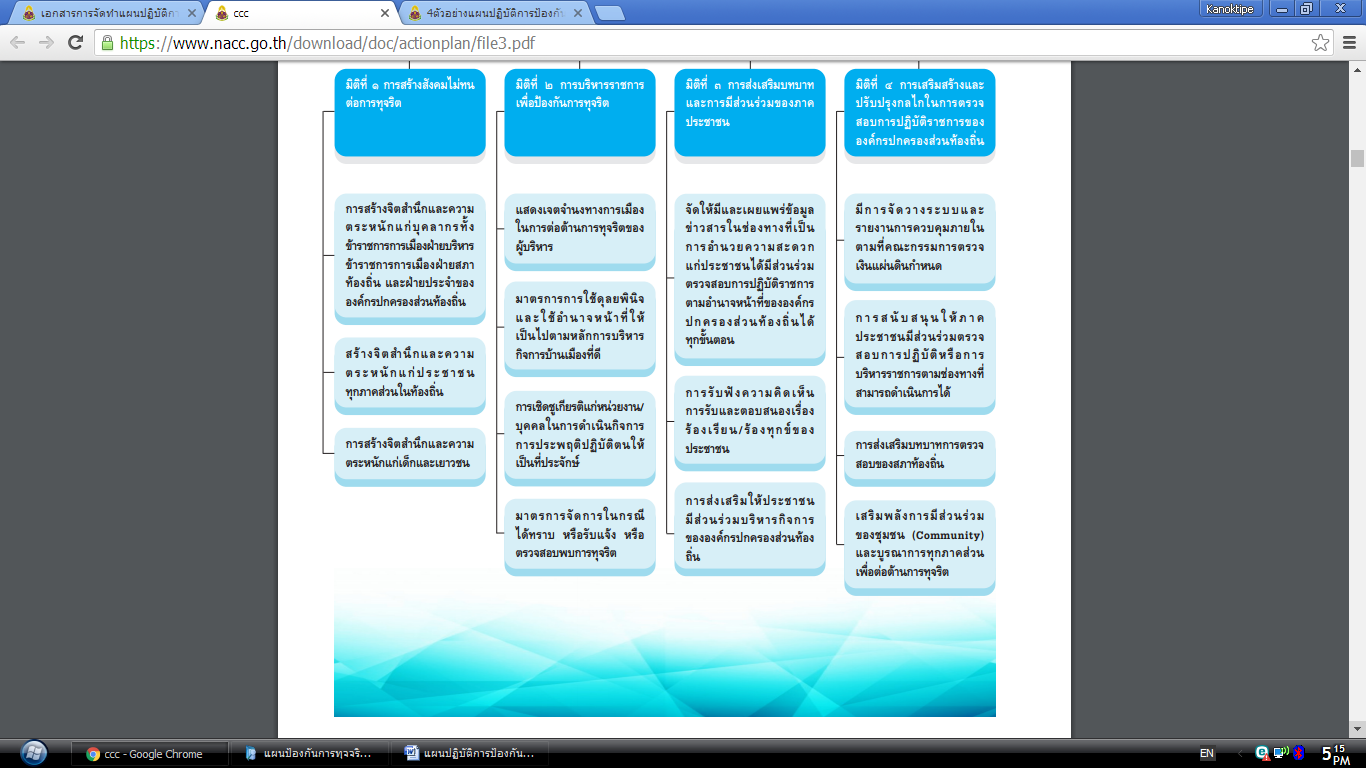 แผนปฏิบัติการป้องกันการทุจริต 4 ปี(พ.ศ. 2561 – 2564)องค์การบริหารส่วนตำบลท่าหิน  อำเภอสวี  จังหวัดชุมพรส่วนที่ ๓มิติที่ 1  การสร้างสังคมที่ไม่ทนต่อการทุจริต1.1 การสร้างจิตสํานึกและความตระหนักแก่บุคลากรทั้งข้าราชการการเมืองฝ่ายบริหาร ข้าราชการการเมืองฝ่ายสภาท้องถิ่น และฝ่ายประจําขององค์กรปกครองส่วนท้องถิ่น 1.1.1 สร้างจิตสํานึกและความตระหนักในการปฏิบัติราชการตามอํานาจหน้าที่ให้บังเกิดประโยชน์ สุขแก่ประชาชนในท้องถิ่น ลำดับที่ 11. ชื่อโครงการ/กิจกรรม/มาตรการ : กิจกรรมจัดส่งบุคลากรเข้ารับการอบรมคุณธรรมจริยธรรม 2. หลักการและเหตุผล  	       การพัฒนาประเทศให้ก้าวหน้าประชาชนมีความสุขอย่างยั่งยืนและสามารถก้าวพ้นทุกวิกฤตของโลกที่มากับกระแสโลกาภิวัตน์ มีรากฐานสําคัญจากการพัฒนาบุคคลในประเทศนั้นๆ ให้เป็นคนดี ซึ่งมีความเกี่ยวข้องโดยตรงกับการพัฒนาคุณธรรมจริยธรรมของคนในสังคมโดยเฉพาะ “เจ้าหน้าที่ของรัฐ” ซึ่งได้รับมอบหมายภารกิจในการให้บริการสาธารณะแก่ประชาชน ใช้อํานาจที่ได้รับอย่างซื่อสัตย์ ต้องดูแลจัดการตัดสินใจเกี่ยวกับการให้บริการสาธารณะ การจัดการทรัพยากรของชาติให้เกิดประโยชน์สูงสุดต่อประชาชนและต่อประเทศชาติ คณะรัฐมนตรีในการประชุมเมื่อวันที่ 26 สิงหาคม 2551 มีมติเห็นชอบในหลักการเกี่ยวกับยุทธศาสตร์การส่งเสริมคุณธรรมจริยธรรมในภาครัฐไว้ 5 ยุทธศาสตร์และยุทธศาสตร์ที่ 4 การส่งเสริมคุณธรรมในองค์กรเพื่อเป็นต้นแบบให้ข้าราชการได้เรียนรู้และปฏิบัติตาม จากหลักการและเหตุผลดังกล่าว องค์การบริหารส่วนตำบลท่าหิน  จึงเห็นความสําคัญในการพัฒนาบุคลากรในสังกัด เพื่อตระหนักถึงการสร้างจิตสํานึกให้มีคุณธรรม จริยธรรม และปฏิบัติงานด้วยความซื่อสัตย์ สุจริต มีจิตสํานึกที่ดีในการปฏิบัติงาน ประพฤติปฏิบัติตนเป็นแบบอย่างที่ดีแก่ประชาชน จึงได้ทําโครงการจัดส่งบุคลากรเข้ารับการอบรมคุณธรรมจริยธรรมเพื่อเพิ่มประสิทธิภาพการปฏิบัติงานและประโยชน์สูงสุดของประชาชน 3. วัตถุประสงค์  	3.1 เพื่อปลูกจิตสํานึกให้คณะผู้บริหาร สมาชิกสภา พนักงานส่วนตำบล ลูกจ้างประจำ พนักงานจ้างองค์การบริหารส่วนตำบลท่าหิน  มีคุณธรรมจริยธรรม เข้าใจหลักธรรมของพระพุทธศาสนา และน้อมนําเอาหลักปรัชญาเศรษฐกิจพอเพียงไปเป็นแนวทางในการดําเนินชีวิตส่วนตัว และในการปฏิบัติราชการ  	3.2 เพื่อให้พนักงานได้รับการพัฒนาจิตใจและพัฒนาตนเองให้มีจิตสาธารณะ เกิดความสํานึกร่วมในการเสริมสร้างสังคมแห่งคุณธรรมและสมานฉันท์ ประพฤติตนเป็นพลเมืองดีสร้างประโยชน์แก่ครอบครัว ประชาชนและประเทศชาติ สร้างจิตสํานึกในการทําความดี รู้จักการให้การเสียสละและการบําเพ็ญสาธารณะประโยชน์ร่วมกัน  	3.3 เพื่อเป็นการสร้างภาพลักษณ์ที่ดีขององค์การบริหารส่วนตำบลท่าหิน  ในการเสริมสร้างคุณธรรม จริยธรรมและธรรมาภิบาล 4. เป้าหมาย/ผลผลิต ผู้บริหาร สมาชิกสภา พนักงานส่วนตำบล ลูกจ้างประจำ และพนักงานจ้างองค์การบริหารส่วนตำบลท่าหิน  5. พื้นที่ดําเนินการ ตามที่โครงการอบรมกำหนด6. วิธีดําเนินการ  	จัดส่งบุคลากรประกอบด้วยคณะผู้บริหาร สมาชิกสภา พนักงานส่วนตำบล ลูกจ้างประจำ      พนักงานจ้างเข้ารับการอบรมคุณธรรมจริยธรรม      7. ระยะเวลาดําเนินการ 4 ปี (ปีงบประมาณ พ.ศ. 25๖๑ – 25๖๔) 8. งบประมาณดําเนินการ งบประมาณ 200,000   บาท/ปี  หรือตามโครงการกำหนด9. ผู้รับผิดชอบ สํานักงานปลัด  องค์การบริหารส่วนตำบลท่าหิน  10.  ตัวชี้วัด/ผลลัพธ์  	10.1 ผู้บริหาร สมาชิกสภา พนักงานส่วนตำบล ลูกจ้างประจำ พนักงานจ้างมีคุณธรรมจริยธรรม เข้าใจหลักธรรมของพระพุทธศาสนาและน้อมนําหลักปรัชญาเศรษฐกิจพอเพียงเป็นแนวทางในการดําเนินชีวิตและการปฏิบัติงาน  	10.2 ผู้บริหาร สมาชิกสภา พนักงานส่วนตำบล ลูกจ้างประจำ พนักงานจ้างได้รับการพัฒนาจิตใจ พัฒนาตนให้มีจิตสาธารณะเกิดความสํานึกร่วมในการสร้างสังคมแห่งคุณธรรมและสมานฉันท์ สร้างประโยชน์แก่ครอบครัวและประเทศชาติ รู้จักการให้และเสียสละเพื่อประโยชน์ส่วนรวม  	10.3 สร้างภาพลักษณ์ที่ดีขององค์กร เสริมสร้างคุณธรรมจริยธรรมและธรรมาภิบาลลำดับที่ 21. ชื่อโครงการ/กิจกรรม/มาตรการ : โครงการป้องกันการทุจริตและประพฤติมิชอบในหน่วยงานภาครัฐ2. หลักการและเหตุผล ปัจจุบันประเทศไทยมีการทุจริตคอร์รัปชั่นมาโดยตลอดทั้งระดับประเทศและระดับท้องถิ่นทั้งภาครัฐและภาคเอกชนซึ่งเข้ามาร่วมงานกับภาครัฐ อีกทั้งได้ทวีความรุนแรงยิ่งขึ้นส่งผลกระทบอย่างร้ายแรงต่อการเจริญเติบโตทางเศรษฐกิจ การพัฒนาสังคม ตลอดจนความมั่นคงของประเทศ เหตุผลสำคัญที่ทำให้ปัญหาการทุจริตในประเทศไทยยังมิได้ลดน้อยลงในขณะนี้ เนื่องจากคนไทยส่วนใหญ่ยังมีวัฒนธรรมและค่านิยมที่เป็นอุปสรรคในการป้องกันและปราบปรามการทุจริต เช่น ค่านิยมในการบริโภค ความสะดวกสบาย และวัฒนธรรมระบบอุปถัมภ์ที่อยู่คู่กับสังคมไทยมาเป็นเวลานาน ประกอบกับปัญหาความล่าช้าและความโปร่งใสในการบริหารของภาครัฐ รวมทั้งการละเลยการปฏิบัติตามกฎหมายและการบังคับใช้กฎหมายที่เคร่งครัดและมีประสิทธิภาพ ซึ่งปัญหาเหล่านี้เป็นปัญหาที่เรื้อรังสะสมมานานและเป็นปัจจัยที่เอื้อต่อการทุจริตเป็นอย่างมาก การทุจริตมีลักษณะเป็นวัฏจักรและเครือข่ายที่เกิดขึ้นในทุกระดับอย่างเป็นระบบมีรูปแบบการทุจริตที่แตกต่างและหลากหลาย เช่น การทุจริตต่อตำแหน่งหน้าที่ราชการ การทุจริตในการจัดซื้อจัดจ้าง ฯลฯ ซึ่งล้วนแต่มีเจ้าหน้าที่ของรัฐเข้าไปมีส่วนเกี่ยวข้อง จึงมีความจำเป็นอย่างยิ่งที่ต้องส่งเสริม ปลูกฝังค่านิยมที่สร้างสรรค์ หรือเครื่องมือที่จะควบคุมให้เจ้าหน้าที่ภาครัฐเกิดพฤติกรรมในเชิงบวกไม่ให้เกิดพฤติกรรมในเชิงลบ สร้างภูมิคุ้มกันที่แข็งแรงในการป้องกันและต่อต้านการทุจริตประพฤตติมิชอบ	ดังนั้น เพื่อกระตุ้นและส่งเสริมให้ข้าราชการ เจ้าหน้าที่ขององค์การบริหารส่วนตำบลท่าหิน ได้ตระหนักและให้ความสำคัญในการป้องกันและปราบปรามการทุจริต โดยใช้หลักคุณธรรม จริยธรรมในการดำเนินชีวิตและปฏิบัติหน้าที่ เพื่อสร้างความเชื่อมั่นให้แก่ประชาชนและสร้างภาพลักษณ์ที่ดีของข้าราชการและ เจ้าหน้าที่ท้องถิ่น จึงเห็นควรให้มีการดำเนินโครงการ “ฝึกอบรมและศึกษาดูงานส่งเสริมการบริหารราชการด้วยหลักธรรมาภิบาลในการป้องกันและปราบปรามการทุจริตของเจ้าหน้าที่ท้องถิ่น”3. วัตถุประสงค์	3.๑ เพื่อเสริมสร้างพฤติกรรมและวิธีการทำงานที่สุจริตโปร่งใสของข้าราชการ และเจ้าหน้าที่ขององค์การบริหารส่วนตำบลท่าหิน 	3.๒ เพื่อเสริมสร้างให้ข้าราชการ และเจ้าหน้าที่ขององค์การบริหารส่วนตำบลท่าหินมีจิตสำนึก ค่านิยม ความซื่อสัตย์ สุจริต มุ่งมั่นทำงานอย่างมีประสิทธิภาพ	3.๓ เพื่อให้เจ้าหน้าที่ท้องถิ่นขององค์การบริหารส่วนตำบลท่าหิน สามารถนำกฎหมาย กฎ ระเบียบราชการและข้อบังคับไปใช้ในการปฏิบัติงานได้ อย่างถูกต้อง มีประสิทธิภาพ	3.๔ เพื่อปลูกฝังปรัชญาการเป็นข้าราชการที่ดีเสริมสร้างสมรรถนะและทักษะที่จำเป็นสำหรับการปฏิบัติงานราชการ ส่งเสริมคุณธรรมและจริยธรรม การทำงานเป็นทีม และการพัฒนาเครือข่ายในการทำงาน รวมถึงเป็นการสร้างสัมพันธ์ที่ดีแลกเปลี่ยนความคิดเห็นซึ่งกันและกัน	3.๕ เพื่อเสริมสร้างการทำงานเป็นทีมในหน่วยงานองค์การบริหารส่วนตำบลท่าหิน4. เป้าหมาย	เจ้าหน้าที่ท้องถิ่น ตามคำนิยามในระเบียบกระทรวงมหาดไทยว่าด้วยค่าใช้จ่ายในการฝึกอบรมและการเข้ารับการฝึกอบรมของเจ้าหน้าที่ท้องถิ่น พ.ศ. ๒๕๕๗ ประกอบด้วย กำนัน ผู้ใหญ่บ้าน ผู้บริหาร พนักงานองค์การบริหารส่วนตำบล ลูกจ้างประจำ พนักงานจ้าง 5. พื้นที่ดำเนินการ	ตามที่โครงการกำหนด6. วิธีดำเนินการ	กิจกรรมที่ 1 จัดฝึกอบรมฟังการบรรยายในหัวข้อเรื่อง		- การเสริมสร้างทัศนคติและค่านิยมเกี่ยวกับการป้องกันและปราบปรามการทุจริตในการปฏิบัติงาน  		- หลักคุณธรรม จริยธรรมในการปฏิบัติงาน 		- แสดงความคิดเห็น ถามตอบปัญหา  	กิจกรรมที่ 2 กิจกรรมกลุ่มสัมพันธ์ 		- กิจกรรมกลุ่มสัมพันธ์ เสริมสร้างความสามัคคีในการทำงาน7. ระยะเวลาดำเนินการ	4 ปี (ปีงบประมาณ พ.ศ. 2561 – 2564)8. งบประมาณดำเนินการ10,000.- บาท/ปีงบประมาณ9. ผู้รับผิดชอบ	สำนักงานปลัด  องค์การบริหารส่วนตำบลท่าหิน10. ตัวชี้วัด/ผลลัพธ์	ตัวชี้วัดองค์การบริหารส่วนตำบลท่าหิน  จัดทำแบบสอบถามและสรุปผลการดำเนินงาน เพื่อประมวลปัญหาและหาแนวทางแก้ไขปัญหาต่อไป	ผลลัพธ์		10.๑ ข้าราชการ และเจ้าหน้าที่ขององค์การบริหารส่วนตำบลท่าหิน ที่เข้าร่วมโครงการ      มีความรู้ความเข้าใจในระเบียบ กฎหมายที่เกี่ยวข้องกับการการป้องกันและปราบปรามการทุจริตในการปฏิบัติงาน    10.๒ ข้าราชการ และเจ้าหน้าที่ขององค์การบริหารส่วนตำบลท่าหิน ที่เข้าร่วมโครงการ      มีจิตสำนึก ค่านิยม ความซื่อสัตย์ สุจริต ทำงานอย่างมีประสิทธิภาพ10.3 ข้าราชการ และเจ้าหน้าที่ขององค์การบริหารส่วนตำบลท่าหิน ที่เข้าร่วมโครงการได้รับการปลูกฝังปรัชญาการเป็นข้าราชการที่ดีเสริมสร้างสมรรถนะและทักษะที่จำเป็นสำหรับการปฏิบัติงานราชการ ส่งเสริมคุณธรรมและจริยธรรม การทำงานเป็นทีม และการพัฒนาเครือข่ายในการทำงาน รวมถึงเป็นการสร้างสัมพันธ์ที่ดีแลกเปลี่ยนความคิดเห็นซึ่งกันและกัน1.1.2  สร้างจิตสำนึกและความตระหนักในการประพฤติตามประมวลจริยธรรม1. ชื่อโครงการ/กิจกรรม/มาตรการ : มาตรการการส่งเสริมคุณธรรมจริยธรรมแก่ผู้บริหารท้องถิ่น สมาชิกสภาท้องถิ่น พนักงานส่วนตำบล ลูกจ้างประจำ พนักงานจ้าง 2. หลักการและเหตุผล 	ตามที่คณะกรรมการพนักงานส่วนตำบลจังหวัดชุมพร ได้มีประกาศคณะกรรมการพนักงานส่วนตำบลจังหวัดชุมพร เรื่อง หลักเกณฑ์เกี่ยวกับจริยธรรมของพนักงานส่วนตำบล ลูกจ้างประจํา และพนักงานจ้าง    ลงวันที่ 5  ตุลาคม 2558 กําหนดให้พนักงานส่วนตำบล ลูกจ้างประจํา และพนักงานจ้างขององค์การบริหารส่วนตำบล มีหน้าที่ดําเนินการให้เป็นไปตามกฎหมายเพื่อรักษาประโยชน์ส่วนรวมและประเทศชาติอํานวยความสะดวกและให้บริการแก่ประชาชนตามหลักธรรมาภิบาล โดยจะต้องยึดมั่นในค่านิยมหลักของมาตรฐานจริยธรรม 9 ประการ ได้แก่ การยึดมั่นในคุณธรรมและจริยธรรม, การมีจิตสํานึกที่ดี ซื่อสัตย์ สุจริต และรับผิดชอบ,การยึดถือประโยชน์ของประเทศชาติเหนือกว่าประโยชน์ส่วนตน และไม่มีประโยชน์ทับซ้อน,       การยืนหยัดทําในสิ่งที่ถูกต้อง เป็นธรรม และถูกกฎหมาย, การให้บริการแก่ประชาชนด้วยความรวดเร็ว        มีอัธยาศัย และไม่เลือกปฏิบัติ, การให้ข้อมูลข่าวสารแก่ประชาชนอย่างครบถ้วน ถูกต้อง และไม่บิดเบือนข้อเท็จจริง, การมุ่งผลสัมฤทธิ์ของงาน รักษามาตรฐาน มีคุณภาพโปร่งใส และตรวจสอบได้, การยึดมั่นในระบอบประชาธิปไตยอันมีพระมหากษัตริย์ทรงเป็นประมุข และการยึดมั่นในหลักจรรยาวิชาชีพขององค์กร นอกจากนี้ สํานักงาน ก.พ. ได้กําหนดแนวทางการดําเนินการตามประมวลจริยธรรมข้าราชการ พลเรือนกรณีการเรี่ยไร และกรณีการให้หรือรับของขวัญหรือประโยชน์อื่นใด โดยมีวัตถุประสงค์เพื่อกําหนดให้ข้าราชการต้องละเว้นจากการแสวงหาประโยชน์ที่มิชอบ โดยอาศัยตําแหน่งหน้าที่และไม่กระทําการอันเป็นการขัดกันระหว่างประโยชน์ส่วนตนและประโยชน์ส่วนรวม ตามนัยหนังสือสํานักงาน ก.พ. ที่ นร 1013.7/ว 11        ลงวันที่ 25 ธันวาคม 2557 ซึ่งองค์การบริหารส่วนตำบลท่าหิน  ควรนําแนวทางการดําเนินการดังกล่าวมาปรับใช้เป็นแนวทางในการถือปฏิบัติโดยอนุโลม ดังนั้น เพื่อให้เกิดความโปร่งใสในการปฏิบัติงานและเป็นที่เชื่อถือไว้วางใจของประชาชน องค์การบริหารส่วนตำบลท่าหิน  ได้จัดทําประกาศหลักเกณฑ์เกี่ยวกับจริยธรรมของพนักงานส่วนตำบล ลูกจ้างประจำ และพนักงานจ้างขององค์การบริหารส่วนตำบลท่าหิน เพื่อให้พนักงานส่วนตำบล ลูกจ้างประจำ  พนักงานจ้าง นำไป 3. วัตถุประสงค์  	3.1  เพื่อสร้างจิตสำนึกและความตระหนักในการประพฤติปฏิบัติตามหลักเกณฑ์จริยธรรม3.2  เพื่อเป็นเครื่องมือกํากับความประพฤติของข้าราชการที่สร้างความโปร่งใส มีมาตรฐานในการปฏิบัติงานที่ชัดเจน3.3  เพื่อเป็นการปลุกจิตสำนึกการต่อต้านการทุจริต3.4 เพื่อสร้างจิตสำนึกและความตระหนักที่จะไม่กระทำการขัดกันแห่งผลประโยชน์หรือมีผลประโยชน์ทับซ้อน4. เป้าหมาย/ผลผลิต พนักงานส่วนตำบล ลูกจ้างประจํา และพนักงานจ้าง ในสังกัดองค์การบริหารส่วนตำบลท่าหิน5. พื้นที่ดําเนินการ  องค์การบริหารส่วนตำบลท่าหิน   อำเภอสวี  จังหวัดชุมพร6. วิธีดําเนินการ  	6.1  เผยแพร่ประชาสัมพันธ์หลักเกณฑ์เกี่ยวกับจริยธรรมของพนักงานส่วนตำบล ลูกจ้างประจำ และพนักงานจ้างขององค์การบริหารส่วนตำบลท่าหิน  เพื่อใช้เป็นค่านิยมสําหรับองค์กร ข้าราชการทุกคนพึงยึดถือเป็นแนวทางปฏิบัติควบคู่ไปกับระเบียบและกฎข้อบังคับอื่นๆ อย่างทั่วถึงและมีประสิทธิภาพ  	6.2  เผยแพร่ประชาสัมพันธ์เกี่ยวกับมาตรการในการปฏิบัติ เพื่อส่งเสริมการมีคุณธรรม จริยธรรม ความซื่อสัตย์ สุจริตเพื่อร่วมกันสร้าง “ชุมพรใสสะอาด”  องค์การบริหารส่วนตำบลท่าหิน เปิดเผยเป็นการทั่วไป  แก่สาธารณชนให้มีส่วนร่วมรับรู้และร่วมติดตามตรวจสอบตามประกาศคณะกรรมการข้อมูลข่าวสารของราชการ เรื่อง กําหนดให้ข้อมูลข่าวสารตามเกณฑ์มาตรฐานความโปร่งใสและตัวชี้วัดความโปร่งใสของหน่วยงานของรัฐเป็นข้อมูลข่าวสารที่ต้องจัดไว้ให้ประชาชนตรวจดูได้ตาม มาตรา 9 วรรคหนึ่ง (8) 7. ระยะเวลาดําเนินการ ปีงบประมาณ พ.ศ. 25๖๑ - ๒๕๖๔ 8. งบประมาณดําเนินการ ไม่ใช้งบประมาณ 9. ผู้รับผิดชอบ สํานักงานปลัด  องค์การบริหารส่วนตำบลท่าหิน  10. ตัวชี้วัด/ผลลัพธ์ คณะผู้บริหาร สมาชิกสภา พนักงานส่วนตำบล ลูกจ้างประจํา พนักงานจ้างปฏิบัติงานตามหลักเกณฑ์เกี่ยวกับจริยธรรมของพนักงานส่วนตำบล ลูกจ้างประจำ และพนักงานจ้าง และมาตรการในการปฏิบัติ เพื่อส่งเสริมการมีคุณธรรม จริยธรรม ความซื่อสัตย์ สุจริตเพื่อร่วมกันสร้าง “ชุมพรใสสะอาด”  องค์การบริหารส่วนตำบลท่าหิน  	1.1.3  สร้างจิตสำนึกและความตระหนักที่จะไม่กระทำการอันเป็นการขัดกันแห่งผลประโยชน์หรือการมีผลประโยชน์หรือการมีผลประโยชน์ทับซ้อน1. ชื่อโครงการ/กิจกรรม/มาตรการ : มาตรการ “มาตรการจัดทําคู่มือการป้องกันผลประโยชน์ทับซ้อน” 2. หลักการและเหตุผล  	รัฐบาลภายใต้การนําของพลเอกประยุทธ์ จันทร์โอชา ได้ให้ความสําคัญกับการผลักดันให้การป้องกันและปราบปรามการทุจริตเป็นวาระแห่งชาติ และรัฐบาลได้แถลงนโยบาย 11 ด้าน อันรวมถึงประเด็นเรื่องการส่งเสริมการบริหารราชการแผ่นดินที่มีธรรมาภิบาลและการป้องกันและปราบปรามการทุจริตและประพฤติ    มิชอบในภาครัฐ โดยจัดระบบอัตรากําลังและปรับปรุงค่าตอบแทนบุคลากรภาครัฐให้เหมาะสมและเป็นธรรมยึดหลักการบริหารกิจการบ้านเมืองที่ดี เพื่อสร้างความเชื่อมั่น วางใจในระบบราชการเสริมสร้างระบบคุณธรรม รวมทั้งปรับปรุงและจัดให้มีกฎหมายที่ครอบคลุมการป้องกันและปราบปรามการทุจริตและการมีผลประโยชน์ทับซ้อนในภาครัฐทุกระดับ ปัจจุบันหน่วยงานต่างๆ เช่น สํานักงาน ก.พ. จึงได้เผยแพร่องค์ความรู้ที่เกี่ยวข้องกับการป้องกันและปราบปรามการทุจริต โดยเฉพาะเรื่องผลประโยชน์ทับซ้อน (Conflict of Interest) สํานักงานคณะกรรมการป้องกันและปราบปรามการทุจริตแห่งชาติ ร่วมกับสํานักงานคณะกรรมการป้องกันและปราบปรามการทุจริตในภาครัฐและองค์กรตามรัฐธรรมนูญ ได้จัดทํายุทธศาสตร์ชาติว่าด้วยการป้องกันและปราบปรามการทุจริตระยะที่ 3 (พ.ศ. 2560 - 2564) และพัฒนาเครื่องมือการประเมินคุณธรรมและความโปร่งใสการดําเนินงานของหน่วยงานภาครัฐ (Integrity and Transparency Assessment : ITA) ปีงบประมาณ พ.ศ. 2560 ครอบคลุมประเด็นการประเมิน 5 ด้าน อันรวมถึงการต่อต้านการทุจริตในองค์กร ซึ่งสนับสนุนให้หน่วยงานภาครัฐดําเนินการเรื่องเกี่ยวกับผลประโยชน์ทับซ้อนผ่านกิจกรรมต่างๆ อันรวมถึงการให้ความรู้ตามคู่มือหรือประมวลจริยธรรมเกี่ยวกับการป้องกันผลประโยชน์ทับซ้อนแก่เจ้าหน้าที่ในหน่วยงานด้วย เพื่อตอบสนองนโยบายรัฐบาลและยุทธศาสตร์ชาติว่าด้วยการป้องกันและปราบปรามการทุจริตข้างต้น และเพื่อนําเครื่องมือการประเมินคุณธรรมและความโปร่งใสในการดําเนินงานของหน่วยงานภาครัฐการปฏิบัติให้เป็นกลไกสําคัญที่จะป้องกันการทุจริต โดยเฉพาะการกระทําที่เอื้อต่อการมีผลประโยชน์ทับซ้อนของเจ้าหน้าที่ในภาครัฐ องค์การบริหารส่วนตำบลท่าหิน  จึงได้ตระหนักและเห็นถึงความสําคัญของการจัดทำคู่มือการป้องกันผลประโยชน์ทับซ้อนขึ้น เพื่อเป็นประโยชน์ในการเสริมสร้างความรู้ความเข้าใจแก่บุคลากรให้เกิดความตระหนักถึงปัญหาในเรื่องดังกล่าว รวมทั้งเป็นข้อมูลให้ประชาชนและผู้สนใจได้ศึกษา เพื่อเป็นพื้นฐานการปฏิบัติตนในการร่วมกันรณรงค์สร้างสังคมไทยให้เป็นสังคมที่ใสสะอาด ลดระดับการทุจริตประพฤติมิชอบในสังคมไทยให้เทียบเท่าระดับมาตรฐานสากลได้ต่อไป 3. วัตถุประสงค์  	3.1 เพื่อผลิตคู่มือการป้องกันผลประโยชน์ทับซ้อนขององค์การบริหารส่วนตำบลท่าหิน  ให้บุคลากรผู้ปฏิบัติงานนําไปเป็นองค์ความรู้ในการทํางานให้เป็นไปด้วยความถูกต้อง  	3.2 เพื่อเป็นประโยชน์ในการเสริมสร้างความรู้ ความเข้าใจแก่บุคลากรให้เกิดความตระหนักถึงปัญหาการทุจริต คอร์รัปชัน   4. เป้าหมาย/ผลผลิต บุคลากรมีคู่มือการปฏิบัติงานเพื่อป้องกันผลประโยชน์ทับซ้อนขององค์การบริหารส่วนตำบลท่าหิน  5. พื้นที่ดําเนินการ  องค์การบริหารส่วนตำบลท่าหิน  อำเภอสวี  จังหวัดชุมพร6. วิธีดําเนินการ  	6.1 ศึกษาและรวบรวมข้อมูล  	6.2 จัดทํา (ร่าง) คู่มือการป้องกันผลประโยชน์ทับซ้อน  	6.3 ตรวจสอบความถูกต้อง  	6.4 จัดทําคู่มือการป้องกันผลประโยชน์ทับซ้อน  	6.5 แจกจ่ายให้บุคลากร 7. ระยะเวลาดําเนินการ ปีงบประมาณ พ.ศ. 25๖๑ – ๒๕๖๔ 8. งบประมาณดําเนินการ ไม่ใช้งบประมาณ 9. ผู้รับผิดชอบ สำนักงานปลัด องค์การบริหารส่วนตำบลท่าหิน  10. ตัวชี้วัด/ผลลัพธ์ มีการจัดทําคู่มือการปฏิบัติงานเพื่อป้องกันผลประโยชน์ทับซ้อน1.2 การสร้างจิตสํานึกและความตระหนักแก่ประชาชนทุกภาคส่วนในท้องถิ่น1.2.1  สร้างจิตสำนึกและความตระหนักในการต่อต้านการทุจริตลำดับที่ 11. ชื่อโครงการ/กิจกรรม/มาตรการ :โครงการปกป้องสถาบันปรองดองสมานฉันท์สร้างรอยยิ้มให้ประชาชน อบต.เคลื่อนที่2. หลักการและเหตุผล 	จากสภาพสังคมไทยในปัจจุบัน การพัฒนาท้องถิ่นให้มีความก้าวหน้าในทุก ๆ ด้าน ไม่ว่าจะเป็นด้านสาธารณูปโภคและสาธารณูปการ ด้านการศึกษา ด้านศาสนาและวัฒนธรรม ล้วนแล้วเป็นหน้าที่สำคัญขององค์กรปกครองส่วนท้องถิ่น ซึ่งนับว่าเป็นองค์กรที่อยู่ใกล้ชิดกับประชาชนในระดับรากหญ้ามากที่สุด และเป็นหัวใจสำคัญของการพัฒนา อีกทั้ง พ.ร.บ. สภาตำบลและองค์การบริหารส่วนตำบล พ.ศ.2537 และที่แก้ไขเพิ่มเติมถึง(ฉบับที่ ๖) พ.ศ. 25๕๒ มาตรา ๖๖ องค์การบริหารส่วนตำบล มีอำนาจหน้าที่ในการพัฒนาตำบลทั้งในด้านเศรษฐกิจ สังคม และวัฒนธรรม ประกอบกับพ.ร.บ.กำหนดแผนและขั้นตอนการกระจายอำนาจให้แก่องค์กรปกครองส่วนท้องถิ่น พ.ศ. ๒๕๔๒ แก้ไขเพิ่มเติมถึง (ฉบับที่ ๒ ) พ.ศ. ๒๕๔๙ มาตรา ๑๖ (๑๖) ส่งเสริมการมีส่วนร่วมของราษฎรในการพัฒนาท้องถิ่น รวมทั้งการปฏิบัติงานตามอำนาจหน้าที่ของ อบต.   ต้องเป็นไปเพื่อประโยชน์สุขของประชาชน  ตามหลักเกณฑ์และวิธีการบริหารกิจการบ้านเมืองที่ดี และให้คำนึงถึงการมีส่วนร่วมของประชาชนในการจัดทำแผนพัฒนาท้องถิ่น การจัดทำงบประมาณ การจัดซื้อจัดจ้าง  การตรวจสอบ การประเมินผลการปฏิบัติงาน ตลอดจนการเปิดเผยข้อมูลข่าวสาร ให้ประชาชนผู้เป็นตัวแปรสำคัญในการพัฒนาที่ยั่งยืน ให้ได้รับทราบข่าวสาร มีส่วนร่วมแสดงความคิดเห็น และนำข้อมูลจากการทำเวทีประชาคมดังกล่าวมาจัดทำแผนพัฒนาท้องถิ่น	ดังนั้นเพื่อเป็นการสนองนโยบายของรัฐ นโยบายของ คสช.ในเรื่องค่านิยมหลักของคนไทย        ๑๒ ประการ ข้อที่ ๑ มีความรักชาติ ศาสนา พระมหากษัตริย์ และเพื่อดำเนินการให้เป็นไปตามอำนาจหน้าที่ของกฎหมายที่กล่าวมาแล้ว องค์การบริหารส่วนตำบลท่าหิน จึงได้จัดทำโครงการปกป้องสถาบัน ปรองดองสมานฉันท์ สร้างรอยยิ้มให้ประชาชนขึ้น เพื่อเปิดโอกาสให้ประชาชนได้เข้าถึงการรับรู้ข่าวสาร ร่วมแสดงความคิดเห็นรวมทั้งเพื่อรับทราบปัญหาต่าง ๆ ของประชาชนในท้องถิ่น อย่างมีประสิทธิผล โดยกำหนดการจัดกิจกรรมบริการให้กับประชาชนในงานด้านต่าง ๆ คือ สำนักงานปลัด ให้บริการแนะนำการขึ้นทะเบียนผู้สูงอายุ คนพิการ ผู้ป่วยเอดส์ ,กองคลังให้บริการรับชำระภาษีบำรุงท้องที่ ภาษีโรงเรือนและที่ดิน ภาษีป้าย           การจดทะเบียนพาณิชย์ บริการรับชำระค่าน้ำประปา และกองช่างให้บริการเกี่ยวกับการรับแจ้งเรื่องราว     ร้องทุกข์ด้านโครงสร้างพื้นฐานในพื้นที่ โดยองค์การบริหารส่วนตำบลท่าหิน จะดำเนินการโครงการร่วมกับหน่วยงานราชการภาคเอกชนในพื้นที่อำเภอสวี ตลอดจนการเปิดโอกาสร่วมซักถามปัญหาเกี่ยวกับการบริหารงานขององค์การบริหารส่วนตำบลท่าหิน และหน่วยงานภาครัฐ ซึ่งจะมาตอบปัญหาข้อข้องใจและร่วมพบปะพูดคุยแลกเปลี่ยนข้อมูลกับประชาชนในพื้นที่  3. วัตถุประสงค์ 	3.1  เพื่อให้ประชาชนตระหนักและมีส่วนร่วมในกิจกรรมปกป้องเทิดทูนสถาบันพระมหากษัตริย์และสร้างความปรองดองสมานฉันท์ให้เกิดขึ้น3.2  เพื่อให้บริการประชาชนในด้านการรับแจ้งเรื่องราวร้องทุกข์เกี่ยวกับงานโครงสร้างพื้นฐานและบริการอื่นๆ3.3  เพื่อเปิดโอกาสให้กับประชาชนในพื้นที่มีส่วนร่วมในการพัฒนาตำบล3.4  เพื่อบูรณาการการทำงานด้านการบริการประชาชน ของ อบต.ท่าหิน ร่วมกับหน่วยงานภาครัฐ ภาคเอกชน ในการอำนวยความสะดวก ลดขั้นตอน สนองแนวนโยบายของรัฐ4. เป้าหมาย/ผลผลิต ประชาชนในเขตพื้นที่องค์การบริหารส่วนตำบลท่าหิน  จำนวน  ๑๐  หมู่บ้าน และพื้นที่ตำบล   ใกล้เคียง ประมาณ  300  คน 5. พื้นที่ดําเนินการ 	หมู่ที่ 6  ตำบลท่าหิน  อำเภอสวี  จังหวัดชุมพร6. วิธีดําเนินการ 	6.1  จัดประชุมผู้มีส่วนเกี่ยวข้องของหน่วยงานต่างๆ เพื่อวางแผนการให้บริการ  ออกคำสั่ง/มอบหมายหน้าที่รับผิดชอบ	6.๒  ประสานส่วนราชการที่เกี่ยวข้อง	6.๓  ประชาสัมพันธ์ให้ประชาชนในพื้นที่ทราบ	6.๔  ออกพื้นที่ดำเนินโครงการ ร่วมกับหน่วยอำเภอ...ยิ้มเคลื่อนที่ เพื่อให้บริการประชาชน7. ระยะเวลาดําเนินการ 4 ปี (ปีงบประมาณ พ.ศ. 25๖๑ – 25๖๔) 8. งบประมาณดําเนินการ งบประมาณ 30,000 บาท/ปี  9. ผู้รับผิดชอบ 	องค์การบริหารส่วนตำบลท่าหิน  อำเภอสวี   จังหวัดชุมพร10.  ตัวชี้วัด/ผลลัพธ์ 10.1  ประชาชนเกิดจิตสำนึกเทิดทูนและปกป้องสถาบันสำคัญของชาติ          10.2  ประชาชนได้รับการอำนวยความสะดวก รวดเร็ว และเกิดความพึงพอใจในการบริการต่างๆของ อบต. และหน่วยงานที่เข้าร่วมโครงการ          10.3  ประชาชนได้เสนอสภาพปัญหาและความต้องการในชุมชนของตนเอง          10.4  ประชาชนเกิดจิตสำนึกและเข้ามามีส่วนร่วมในการพัฒนาตำบลมากขึ้น          10.5  เกิดการบูรณาการทำงานร่วมกันระหว่าง อบต. หน่วยงานภาครัฐ ภาคเอกชน ทั้งในพื้นที่และภายนอก ในการแก้ไขปัญหาให้กับประชาชน	1.2.2  สร้างจิตสำนึกและความตระหนักในการรักษาประโยชน์สาธารณะลำดับที่ 11. ชื่อโครงการ/กิจกรรม/มาตรการ : โครงการสร้างจิตสำนึกและตระหนักในการจัดการทรัพยากรธรรมชาติและสิ่งแวดล้อม2. หลักการและเหตุผล 	เนื่องด้วยปัจจุบัน โลกกําลังเผชิญกับสภาวะการเปลี่ยนแปลงของสภาพภูมิอากาศ     (Climate Change) ที่ทําให้อุณหภูมิโลกสูงขึ้น หรือที่เรียกว่าสภาวะโลกร้อน ซึ่งส่งผลให้เกิดปรากฏการณ์ทางธรรมชาติที่มีผลกระทบกับวิถีชีวิตของมนุษย์ อาทิเกิดความแห้งแล้ง มีไฟไหม้ป่า ฝนตกไม่ตรงฤดูกาล อากาศหนาวและหิมะตกในประเทศที่ไม่เคยมีหิมะตก เป็นต้น ส่วนหนึ่งเป็นผลมาจากการตัดไม้ทําลายป่าของมนุษย์ ดังนั้น ประเทศต่างๆ ทั่วโลก จึงได้ร่วมมือกันป้องกันและแก้ไขภาวะโลกร้อน ซึ่งเป็นปัญหาที่สําคัญส่งผลกระทบต่อคุณภาพชีวิตของประชาชนทั้งในระดับภูมิภาคและระดับประเทศ การเพิ่มพื้นที่     สีเขียวจึงเป็นหนทางหนึ่งในการแก้ไขปัญหาภาวะโลกร้อนโดยตรงเนื่องจากต้นไม้เป็นแหล่งดูดซับก๊าซคาร์บอนไดออกไซด์ แหล่งกรองมลพิษ และผลิตก๊าซออกซิเจน อีกทั้งเป็นการสร้างความสมดุลการใช้พื้นที่ให้เกิดความเหมาะสม ลดอุณหภูมิของพื้นผิวในพื้นที่นั้น ๆ ลงได้อย่างน้อย 2 องศาเซลเซียส เพื่อเป็นการแก้ไขปัญหาภาวะโลกร้อน และปัจจุบันแหล่งน้ำสาธารณะมีสัตว์น้ำลดลง ส่งผลกระทบต่อระบบนิเวศน์ และรายได้ของประชาชน  องค์การบริหารส่วนตำบลท่าหิน จึงได้จัดทําโครงการสร้างจิตสำนึกและตระหนักในการจัดการทรัพยากรธรรมชาติและสิ่งแวดล้อม ขึ้น3. วัตถุประสงค์ 3.1  เพื่อปลูกจิตสำนึกในการอนุรักษ์ทรัพยากรธรรมชาติและสิ่งแวดล้อมแก่ประชาชน	3.2 เพื่อให้ประชาชนร่วมกันแก้ไขปัญหาภาวะโลกร้อน โดยเพิ่มพื้นที่สีเขียวในตําบลท่าหิน3.3 ส่งเสริมสนับสนุนให้ชุมชนเป็นเมืองน่าอยู่ สวยงาม (Beautified City) สร้างความร่มรื่นและคลายร้อนแก่ประชาชน 3.4  เพื่ออนุรักษ์และขยายพันธุ์สัตว์น้ำในแหล่งน้ำสาธารณะ4. เป้าหมาย/ผลผลิต 4.1  ประชาชนร่วมกันปลูกต้นไม้และบำรุงรักษาต้นไม้สองข้างทาง จํานวน 1,๐๐๐ ต้น 4.2  ปล่อยพันธุ์สัตว์น้ำลงสู่แหล่งน้ำสาธารณะ  5. พื้นที่ดําเนินการ พื้นที่สาธารณะในเขตองค์การบริหารส่วนตำบลท่าหิน  อําเภอสวี จังหวัดชุมพร 6. วิธีดําเนินงาน 6.1 ประสานงานกับส่วนราชการ องค์กรภาคเอกชน สถาบันการศึกษา กลุ่มพลังมวลชนและประชาชนในท้องถิ่น เข้าร่วมกิจกรรม 6.2 ประสานงานกับหน่วยงาน เจ้าหน้าที่ที่เกี่ยวข้อง ให้จัดเตรียมสถานที่เพื่อปลูกต้นไม้ 6.3 จัดเตรียมกล้าไม้ พันธุ์ไม้ และพันธุ์สัตว์น้ำ เพื่อใช้ในโครงการ 6.4 ดําเนินการปลูกต้นไม้โดยส่วนราชการ องค์กรภาคเอกชน สถาบันการศึกษา กลุ่ม     พลังมวลชน และประชาชนในท้องถิ่น 6.5 ดูแลรักษาและติดตามผล7. ระยะเวลาดําเนินการ 4 ปี (ปีงบประมาณ พ.ศ. 25๖๑ – 25๖๔)  8. งบประมาณดําเนินการ งบประมาณ 2๐,๐๐๐ บาท /ปี9. ผู้รับผิดชอบโครงการ สำนักงานปลัด  องค์การบริหารส่วนตำบลท่าหิน10.ตัวชี้วัด/ผลลัพธ์ 10.1 ทําให้ผู้เข้าร่วมกิจกรรมมีจิตสำนึกในการอนุรักษ์ทรัพยากรธรรมชาติและสิ่งแวดล้อมแก่ประชาชน	10.2 ทําให้เพิ่มพื้นที่ป่าไม้และสิ่งแวดล้อมที่ดีและช่วยลดภาวะโลกร้อน 10.3 ทําให้เยาวชนและกลุ่มพลังมวลชนใช้เป็นแนวทางในการสร้างความสามัคคีและสร้างความร่มรื่นในชุมชน10.4 สัตว์น้ำในแหล่งน้ำสาธารณะเพิ่มมากขึ้นลำดับที่ 21. ชื่อโครงการ/กิจกรรม/มาตรการ : โครงการจัดกิจกรรมทำความสะอาดบริเวณชายหาด (Beach Cleaning Day)2. หลักการและเหตุผล 	 ด้วยจังหวัดชุมพรได้กำหนดจัดงานเปิดโลกทะเลชุมพร เป็นประจำทุกปี เพื่อส่งเสริมการท่องเที่ยว และให้มีการปรับปรุงภูมิทัศน์และรักษาความสะอาดในพื้นที่จังหวัดชุมพร เพื่อเป็นการต้อนรับนักท่องเที่ยว  จึงเห็นควรให้มีการจัดกิจกรรม Beach Cleaning Day  ณ บริเวณองค์กรปกครองส่วนท้องถิ่นที่มีพื้นที่ติดชายทะเลทุกแห่ง โดยได้เชิญชวนข้าราชการหน่วยงานในพื้นที่ กลุ่มพลังมวลชน กรรมการชุมชน นักเรียน นักศึกษา ในพื้นที่ ร่วมกันทำความสะอาด เก็บขยะ ตัดแต่งต้นไม้ ตัดหญ้าริมทาง  จัดเก็บขยะบริเวณริมชายหาดให้มีความสะอาด และบริเวณสถานที่พักผ่อนหย่อนใจตามความเหมาะสม นั้น	องค์การบริหารส่วนตำบลท่าหิน ได้เล็งเห็นความสำคัญของการส่งเสริมและพัฒนาการท่องเที่ยว      และการดูแล คุ้มครองรักษาทรัพยากรธรรมชาติ และสิ่งแวดล้อม ซึ่งถือว่าการดำเนินการดังกล่าวเป็นอำนาจหน้าที่ขององค์การบริหารส่วนตำบลตามมาตรา 67 (7) พ.ร.บ.  สภาตำบลและองค์การบริหารส่วนตำบล พ.ศ.2537 และที่แก้ไขเพิ่มเติมจนถึงปัจจุบัน ประกอบกับมาตรา 16 (8) (17) และ (18)                   แห่งพระราชบัญญัติกำหนดแผนและขั้นตอนกระจายอำนาจให้แก่องค์กรปกครองส่วนท้องถิ่น พ.ศ.2542 แก้ไขเพิ่มเติมถึงฉบับที่ (2) พ.ศ.2549 จึงได้จัดทำโครงการจัดกิจกรรมทำความสะอาดบริเวณชายหาด (Beach Cleaning Day) เพื่อทำความสะอาดและปรับปรุงภูมิทัศน์สถานที่ท่องเที่ยวให้สวยงาม ประชาสัมพันธ์สถานที่ท่องเที่ยวให้เป็นที่รู้จักแพร่หลาย โดยประสานกับผู้นำท้องที่ ข้าราชการ พ่อค้าประชาชน หน่วยงานในพื้นที่ตำบลท่าหินและหน่วยงานต่างๆ ในอำเภอสวี รวมทั้งองค์กรปกครองส่วนท้องถิ่นในอำเภอสวี เข้าร่วมกิจกรรมทำความสะอาด ณ บริเวณชายหาดทรายรีสวี อำเภอสวี จังหวัดชุมพร3. วัตถุประสงค์ 3.1 เพื่อปรับภูมิทัศน์แหล่งท่องเที่ยวทางธรรมชาติบริเวณชายชายทะเลให้สวยงาม3.2 เพื่อเป็นการส่งเสริมและประชาสัมพันธ์การท่องเที่ยว ให้นักท่องเที่ยวได้มาสัมผัสบรรยากาศชายทะเลที่สะอาด3.3 เพื่อเป็นการแก้ไขปัญหามลภาวะ และสิ่งแวดล้อมริมชายฝั่งทะเลและสถานที่ในความรับผิดชอบของตำบลท่าหิน4. เป้าหมาย/ผลผลิต 	จัดกิจกรรม Beach Cleaning Day และทำความสะอาดส้วม บริเวณหาดทรายรีสวี  ผู้เข้าร่วมกิจกรรม  จำนวน 300 คน5. พื้นที่ดําเนินการ 	บริเวณริมชายหาดทรายรี หมู่ที่ 8 ตำบลท่าหิน อำเภอสวี จังหวัดชุมพร6. วิธีดําเนินการ 	6.1 เสนอโครงการเพื่อขออนุมิติงบประมาณ	6.2 ประสานงานกับผู้นำชุมชน องค์กรชุมชน สถานศึกษา และหน่วยงานที่เกี่ยวข้องในตำบลท่าหิน เพื่อเข้าร่วมประชุมปรึกษาหารือในการกำหนดรูปแบบการจัดกรรม	6.3 ประสานงานเชิญชวนหน่วยงานต่างๆ ทั้งในและนอกพื้นที่ให้เข้าร่วม	6.4 จัดซื้อวัสดุ อุปกรณ์เพื่อใช้ในการดำเนินการ	6.5 ประชาสัมพันธ์กิจกรรมเผยแพร่ให้ประชาชนทราบ6.6 ดำเนินโครงการตามกำหนด	6.7 สรุปผลการดำเนินงานและรายงานหน่วยงานที่เกี่ยวข้องทราบ7. ระยะเวลาดำเนินการ4 ปี (ปีงบประมาณ พ.ศ. 25๖๑ – 25๖๔) 8. งบประมาณดําเนินการ งบประมาณ 15,000 บาท/ปี  9. ผู้รับผิดชอบ 	องค์การบริหารส่วนตำบลท่าหิน  อำเภอสวี   จังหวัดชุมพร10.  ตัวชี้วัด/ผลลัพธ์ 10.1 ชายหาดในเขตตำบลท่าหินมีความสะอาด	10.2 นักท่องเที่ยวที่เข้ามาท่องเที่ยวเกิดความประทับใจและกลับมาท่องเที่ยวอีกครั้ง	10.3 เป็นการส่งเสริมการท่องเที่ยว	10.4 เกิดการบูรณาการความร่วมมือกันระหว่าง องค์การบริหารส่วนตำบลท่าหินกับองค์กรปกครองส่วนท้องถิ่นอื่นๆ หน่วยงานราชการ ประชาชนในเขตอำเภอสวีลำดับที่ 31. ชื่อโครงการ/กิจกรรม/มาตรการ : โครงการรณรงค์ให้ความรู้การคัดแยกขยะครัวเรือน 2. หลักการและเหตุผล ในปัจจุบันปัญหาสิ่งแวดล้อม เป็นปัญหาใหญ่ที่ประชาชนประสบ เพราะสิ่งแวดล้อมถูกประชาชนทำลายไปมาก ก่อให้เกิดปัญหามากมายตามมา ไม่ว่าจะเป็นภาวะโลกร้อน ปัญหาขยะล้นเมือง ปัญหาสุขภาพอนามัย ซึ่งขยะเป็นปัญหาหลักของสิ่งแวดล้อมที่ยากที่จะแก้ไข และสาเหตุหนึ่งเกิดจากประชาชนไม่รู้จักวิธีการบริหารจัดการขยะที่เกิดขึ้น ส่วนมากแล้วจะทิ้งลงข้างทางบ้างหรือทิ้งลงตามแม่น้ำลำคลอง ก่อให้เกิดสิ่งปฏิกูลมากมาย และสำหรับการทิ้งขยะลงแม่น้ำจะทำให้น้ำเกิดการเน่าเสียได้ ส่วนหนึ่งเกิดจากสาเหตุที่คนทั่วไปไม่รู้จักการคัดแยกขยะ เมื่อมีขยะก็จะรวมกันกำจัดไปในคราวเดียวกัน องค์การบริหารส่วนตำบลท่าหิน จึงเห็นความสำคัญของปัญหาสิ่งแวดล้อม และต้องสร้างจิตสำนึกของการห้ามทิ้งขยะโดยปลูกฝังให้แก่เยาวชนและประชาชนโดยทั่วไป พร้อมทั้งจัดหาวิธีการดำเนินการจัดการเกี่ยวกับขยะเพื่อให้เกิดประสิทธิภาพและมีประโยชน์มาก พร้อมกับเสนอวิธีการคัดแยกขยะที่ถูกต้อง เพื่อนำเข้าสู่ขั้นตอนการจัดการขยะที่ถูกต้อง สอดคล้องกับนโยบายรัฐบาลและมติคณะรัฐมนตรีตามแนวทางของ   แผนแม่บทการบริหารจัดการขยะมูลฝอยของประเทศ(พ.ศ. 2559 – 2564) และแผนปฏิบัติการ “ประเทศไทยไร้ขยะ” ตามแนวทาง      “ประชารัฐ” ระยะ 1 ปี โดยหลักการ 3Rs  คือ การใช้น้อย ใช้ซ้ำ และนำกลับมาใช้ใหม่ โดยมีเป้าหมายเพื่อลดปริมาณการเกิดขยะมูลฝอยในภาพรวมของประเทศร้อยละ 5  จากอัตราการเกิดขยะมูลฝอย ประกอบกับองค์การบริหารส่วนตำบลท่าหิน มีอำนาจหน้าที่ตามพระราชบัญญัติสภาตำบลและองค์การบริหารส่วนตำบล พ.ศ. 2535 และที่แก้ไขเพิ่มเติมจนถึง (ฉบับที่ 6) พ.ศ. 2552  ตามมาตรา 67 (7) คุ้มครอง ดูแลบำรุงรักษาทรัพยากรธรรมชาติและสิ่งแวดล้อม และพระราชบัญญัติกำหนดแผนและขั้นตอนการกระจายอำนาจให้แก่องค์กรปกครองส่วนท้องถิ่น พ.ศ. 2542 แก้ไขเพิ่มเติมถึง (ฉบับที่ 2) พ.ศ. 2542 มาตรา 16 (18)        การกำจัดมูลฝอย สิ่งปฏิกูล และน้ำเสีย  จึงได้ดำเนินการจัดทำโครงการรณรงค์ให้ความรู้การคัดแยกขยะครัวเรือน	 3. วัตถุประสงค์ 3.1. เพื่อให้มีการลดและคัดแยกขยะในสถานที่ราชการ หมู่บ้าน และครัวเรือน	3.2  เพื่อให้เกิดต้นแบบหมู่บ้านในการดำเนินการลดและคัดแยกขยะมูลฝอย3.3  เพื่อเป็นการเสริมสร้างจิตสำนึกในการคัดแยกขยะในส่วนราชการ  ครัวเรือน และสามารถนำขยะกลับมาใช้ได้อีกในอนาคต3.4 เพื่อส่งเสริมและสร้างจิตสำนึกในประชาชนให้เห็นความสำคัญของการรักษาสิ่งแวดล้อม โดยไม่ทิ้งขยะในที่สาธารณะ4. เป้าหมาย/ผลผลิต ประชาชนทั่วไป ผู้นำท้องถิ่น ผู้นำท้องที่ทุกหมู่บ้าน ผู้บริหาร อบต. แพทย์ประจำตำบล สารวัตรกำนัน พนักงานส่วนตำบล เจ้าหน้าที่ อบต. คณะครูและนักเรียนของศูนย์พัฒนาเด็กเล็กบ้านท่าหิน ครัวเรือนของหมู่บ้านต้นแบบคัดแยกขยะ จำนวน 4 หมู่บ้าน คณะครูนักเรียนของโรงเรียนทุกโรงในพื้นที่ และเจ้าหน้าที่ของโรงพยาบาลส่งเสริมสุขภาพตำบล  จำนวน  300 คน5. พื้นที่ดําเนินการ 	ที่ทำการ อบต.ท่าหิน , ศพด.บ้านท่าหิน และหมู่ที่ 1- 10 ตำบลท่าหิน6. วิธีดําเนินการ 6.1  เสนอโครงการเพื่อขออนุมัติงบประมาณ6.2  ดำเนินการประชุมคณะทำงาน6.3  ประชาสัมพันธ์กิจกรรมเผยแพร่ให้ผู้นำท้องที่ ท้องถิ่นและประชาชนทราบ6.4  ดำเนินการถ่ายทอดองค์ความรู้เกี่ยวกับการคัดแยกขยะแก่หมู่บ้านต้นแบบ6.5  ดำเนินโครงการตามกำหนด	6.6  สรุปผลการดำเนินงาน7. ระยะเวลาดำเนินการปีงบประมาณ พ.ศ. 25๖๑ 8. งบประมาณดําเนินการ งบประมาณ 5,000 บาท 9. ผู้รับผิดชอบ 	องค์การบริหารส่วนตำบลท่าหิน  อำเภอสวี   จังหวัดชุมพร10.  ตัวชี้วัด/ผลลัพธ์ 	10.1  เกิดการลดและคัดแยกขยะในสถานที่ราชการ หมู่บ้าน และครัวเรือน ลดปริมาณขยะที่ต้องฝังกลบ เผาทำลาย และลดขยะตกค้าง ทำให้ลดมลภาวะจากขยะชุมชนลงได้	10.๒  เกิดหมู่บ้านต้นแบบในการดำเนินการลดและคัดแยกขยะมูลฝอยของครัวเรือน10.3  ประชาชนเกิดจิตสำนึกในการคัดแยกขยะในครัวเรือน10.4  ในประชาชนมีจิตสำนักรักและต้องการที่จะรักษาสิ่งแวดล้อม โดยไม่ทิ้งขยะในที่สาธารณะ1.3 การสร้างจิตสํานึกและความตระหนักแก่เด็กและเยาวชน	1.3.1  สร้างจิตสำนึกและความตระหนักในความซื่อสัตย์สุจริต1. ชื่อโครงการ/กิจกรรม/มาตรการ :  โครงการจัดค่ายอบรมคุณธรรมจริยธรรมแก่เด็กและเยาวชน 2. หลักการและเหตุผล 	ด้วยองค์การบริหารส่วนตำบลท่าหิน เป็นองค์กรปกครองส่วนท้องถิ่นที่มีอำนาจหน้าที่ตามพระราชบัญญัติสภาตำบลและองค์การบริหารส่วนตำบล พ.ศ. ๒๕๓๗ และแก้ไขเพิ่มเติม (ฉบับที่ ๖ ) พ.ศ. ๒๕๕๒ มาตรา ๖๗(๕)ส่งเสริมการศึกษา ศาสนา และวัฒนธรรม และ มาตรา ๖๗(๖)  ส่งเสริมการพัฒนาเด็ก เยาวชน ผู้สูงอายุ และผู้พิการ	ดังนั้น เพื่อเป็นดำเนินการตามอำนาจหน้าที่ในการพัฒนาคุณภาพชีวิตของเด็ก เยาวชน ประชาชนในตำบลอย่างบูรณาการการทำงานร่วมกันกับบ้าน วัด โรงเรียน และชุมชน จึงจัดทำโครงการอบรมปฏิบัติธรรมพัฒนาจิต ให้เกิดปัญญาและสันติสุข อบรมคุณธรรม จริยธรรมสำหรับเยาวชนวัยใส  ขององค์การบริหารส่วนตำบลท่าหินขึ้น เพื่อให้ เด็กนักเรียน และเยาวชน ในพื้นที่ตำบลท่าหิน ได้เรียนรู้ร่วมกัน และสร้างความตระหนักถึงการมีคุณธรรมและจริยธรรมในตนเอง และนำคุณธรรมจริยธรรมไปใช้ในชีวิตประจำวัน สามารถดำรงชีวิตอยู่ร่วมกับผู้อื่นในสังคมได้อย่างมีความสุข3. วัตถุประสงค์ ๓.๑  เพื่อเป็นการส่งเสริมและสนับสนุนให้เด็กนักเรียนและเยาวชนในพื้นที่ตำบลท่าหินได้เรียนรู้และเข้าใจถึงคุณธรรมและจริยธรรม สามารถนำไปใช้ในการดำเนินชีวิตประจำวัน๓.๒  เพื่อให้เด็กนักเรียนที่เข้าร่วมอบรมปฏิบัติตนเป็นแบบอย่างที่ดีด้านการมีคุณธรรมและจริยธรรม๓.๓  เพื่อส่งเสริมเด็กนักเรียน เยาวชน มีส่วนร่วมในการบำเพ็ญประโยชน์เพื่อสังคม4. เป้าหมาย/ผลผลิต องค์การบริหารส่วนตำบลท่าหิน ร่วมกับกำนัน ผู้ใหญ่บ้าน วัด และโรงเรียนคณะครูและนักเรียนในเขตพื้นที่ ตลอดจนกลุ่มองค์กรต่างๆ และ เด็ก เยาวชน  ประชาชนในพื้นที่ และตำบลใกล้เคียงเข้าร่วมกิจกรรม  จำนวน  ๘๐ คน   5. พื้นที่ดําเนินการ 	วัดหาดทรายรีสวี  หมู่ที่ ๘ ตำบลท่าหิน  อำเภอสวี จังหวัดชุมพร6. วิธีดําเนินการ        	6.๑  จัดประชุมผู้มีส่วนเกี่ยวข้องเพื่อกำหนดรูปแบบกิจกรรม	6.๒  ออกคำสั่งแต่งตั้งกรรมการจัดกิจกรรม	6.๓  ดำเนินกิจกรรมตามโครงการ	6.๔  รายงานผลการดำเนินโครงการต่อผู้บริหาร และผู้ที่มีส่วนเกี่ยวข้องทราบ7. ระยะเวลาดำเนินการปีงบประมาณ พ.ศ. 25๖2 8. งบประมาณดําเนินการ งบประมาณ 30,000 บาท 9. ผู้รับผิดชอบ องค์การบริหารส่วนตำบลท่าหิน  อำเภอสวี   จังหวัดชุมพร10.  ตัวชี้วัด/ผลลัพธ์ 	๑๐.๑ เด็กนักเรียนที่ได้รับการอบรมมีคุณธรรม และจริยธรรมสามารถนำไปใช้การดำเนินชีวิตประจำวัน	๑๐.๒ เด็กนักเรียนสามารถเป็นแบบอย่างที่ดี ในด้านการมีคุณธรรมและจริยธรรม	๑๐.๓ เด็กนักเรียนมีความเสียสละรู้จักการบำเพ็ญประโยชน์เพื่อส่วนร่วม2.  การบริหารราชการเพื่อป้องกันการทุจริต2.1  แสดงเจตจำนงทางการเมืองในการต่อต้านการทุจริตของผู้บริหาร1. ชื่อโครงการ/กิจกรรม/มาตรการ :  กิจกรรม ประกาศนโยบายคุณธรรมและความโปร่งใส2. หลักการและเหตุผล   	คณะกรรมการ ป.ป.ช. ได้จัดทํายุทธศาสตร์ชาติว่าด้วยการป้องกันและปราบปรามการทุจริตมาแล้ว  3 ฉบับ ปัจจุบัน ที่ใช้อยู่เป็นฉบับที่ 3 เริ่มจากปี พ.ศ. 2560 จนถึงปี พ.ศ. 2564 ซึ่งมุ่งสู่การเป็นประเทศที่มีมาตรฐานทางคุณธรรมจริยธรรม เป็นสังคมมิติใหม่ที่ประชาชนไม่เพิกเฉยต่อการทุจริตทุกรูปแบบ โดยได้รับความร่วมมือจากฝ่ายการเมือง หน่วยงานของรัฐ ตลอดจนประชาชน ในการพิทักษ์รักษาผลประโยชน์ของชาติและประชาชนเพื่อให้ประเทศไทยมีศักดิ์ศรีและเกียรติภูมิในด้าน ความโปร่งใสทัดเทียมนานาอารยประเทศ โดยกําหนดวิสัยทัศน์ “ประเทศไทยใสสะอาด ไทยทั้งชาติต้านทุจริต” มีเป้าหมาย หลักเพื่อให้ประเทศไทยได้รับการประเมินดัชนีการรับรู้การทุจริต (Corruption Perceptions Index : CPI) ไม่น้อยกว่าร้อยละ 50 ในปี พ.ศ. 2564 ซึ่งการที่ระดับคะแนนจะสูงขึ้นได้นั้น การบริหารงานภาครัฐต้องมีระดับธรรมาภิบาลที่สูงขึ้น เจ้าหน้าที่ ของรัฐและประชาชนต้องมีพฤติกรรมแตกต่างจากที่เป็นอยู่ในปัจจุบัน ไม่ใช้ตําแหน่งหน้าที่ในทางทุจริตประพฤติมิชอบ โดยได้ กําหนดยุทธศาสตร์การดําเนินงานออกเป็น 6 ยุทธศาสตร์ ดังนี้ ยุทธศาสตร์ที่ 1 สร้างสังคมที่ไม่ทนต่อการทุจริต ยุทธศาสตร์ที่ 2 ยกระดับเจตจํานงทางการเมืองในการต่อต้านการทุจริต ยุทธศาสตร์ที่ 3 สกัดกั้นการทุจริตเชิงนโยบาย ยุทธศาสตร์ที่ 4 พัฒนาระบบป้องกันการทุจริตเชิงรุก ยุทธศาสตร์ที่ 5 ปฏิรูปกลไกและกระบวนการปราบปรามการทุจริต ยุทธศาสตร์ที่ 6 ยกระดับคะแนนดัชนีการรับรู้การทุจริต (Corruption Perception Index : CPI) องค์กรปกครองส่วนท้องถิ่นเป็นหน่วยงานของรัฐภายใต้โครงสร้างการจัดระเบียบบริหารราชการตามหลักการ กระจายอํานาจการปกครอง ที่มุ่งเน้นการกระจายอํานาจจากส่วนกลางลงสู่ท้องถิ่นและเป็นกลไกหนึ่งในการส่งเสริมการ ปกครองในระบอบประชาธิปไตย เป็นหน่วยงานหลักในการจัดทําบริการสาธารณะและกิจกรรมสาธารณะเพื่อประโยชน์ของ ประชาชนในท้องถิ่น การพัฒนาองค์กรปกครองส่วนท้องถิ่นให้เกิดความยั่งยืนรัฐจะต้องให้ความเป็นอิสระแก่องค์กรปกครอง ส่วนท้องถิ่นโดยยึดหลักแห่งการปกครองตนเองตามเจตนารมณ์ของประชาชนในท้องถิ่น และส่งเสริมให้องค์กรปกครองส่วน ท้องถิ่นเป็นหน่วยงานหลักในการจัดทําบริการสาธารณะ รวมทั้งมีส่วนร่วมในการตัดสินใจแก้ไขปัญหาในระดับพื้นที่ ส่วนการ กํากับดูแลองค์กรปกครองส่วนท้องถิ่นจะทําได้เท่าที่จําเป็นตามกรอบกฎหมายกําหนด และต้องเป็นไปเพื่อการคุ้มครอง ประโยชน์ของประชาชนในท้องถิ่น ทั้งนี้ ต้องยอมรับว่าปัญหาการทุจริตในองค์กรปกครองส่วนท้องถิ่นเป็นเรื่องที่มีคําครหา ที่ได้สร้างความขมขื่นใจให้แก่ คนทํางานในองค์กรปกครองส่วนท้องถิ่นมาเป็นเวลาช้านาน ซึ่งหากพิจารณาจํานวนขององค์กรปกครองส่วนท้องถิ่นประกอบ กับมีปัจจัยนานัปการที่คอยยั่วยวนใจ บั่นทอนความมีคุณธรรม จริยธรรม ซื่อสัตย์สุจริต ของคนทํางานราชการส่วนท้องถิ่นส่วน ให้เหือดหายไป และหากจะว่ากันไปแล้ว เรื่องในทํานองเดียวกันนี้ก็สามารถเกิดขึ้นกับคนทํางานในหน่วยงานราชการอื่นได้ เช่นเดียวกัน เพียงแต่คนทํางานในองค์กรปกครองส่วนท้องถิ่นมีจํานวนมาก และมากกว่าคนทํางานในหน่วยราชการอื่น ๆ จึงมี โอกาสหรือความเป็นไปได้สูงที่คนทํางานในท้องถิ่น อาจต้องถูกครหาในเรื่องการใช้อํานาจหน้าที่โดยมิชอบมากกว่า แม้ว่า โอกาสหรือช่องทางที่คนทํางานในท้องถิ่นจะใช้อํานาจให้ออกนอกลู่นอกทาง จะมีได้ไม่มากเท่ากับที่คนทํางานในหน่วยงาน ราชการอื่น และมูลค่าของความเสียหายของรัฐ ที่คนทํางานในองค์กรปกครองส่วนท้องถิ่นได้ก่อให้เกิดขึ้นก็อาจเป็นแค่เศษผง ธุลีของความเสียหายที่เกิดจากการทุจริตของคนนอกองค์กรปกครองส่วนท้องถิ่น ดังนั้น จึงมีความจําเป็นที่ผู้บริหารองค์กรปกครองส่วนท้องถิ่นต้องแสดงเจตจํานงทางการเมืองในการต่อต้านการ ทุจริตอย่างเห็นชัดเป็นรูปธรรม ด้วยการจัดทําแผนปฏิบัติการป้องกันการทุจริต ส่งเสริมให้องค์กรปกครองส่วนท้องถิ่น บริหารงานด้วยความโปร่งใส มีความเข้มแข็งในการบริหารราชการตามหลักการบริหารกิจการบ้านเมืองที่ดีหรือหลักธรรมาภิบาล   บังเกิดประโยชน์สุขแก่ประชาชน และยกระดับมาตรฐานในการป้องกันการทุจริตขององค์กรตนเองต่อไปให้ครอบคลุมพื้นที่ ทั่วประเทศต่อไป 3. วัตถุประสงค์  	เพื่อแสดงเจตจํานงทางการเมืองในการต่อต้านการทุจริตของผู้บริหารองค์การบริหารส่วนตำบลท่าหิน ด้วยการจัดทําแผนป้องกันการทุจริตในองค์การบริหารส่วนตำบลท่าหิน 4. เป้าหมาย/ผลผลิต  	4.1 ประกาศเจตจํานงการต่อต้านการทุจริตของผู้บริหาร อย่างน้อย 1 ฉบับ  	4.2 มีการประกาศเจตจํานงการต่อต้านการทุจริตของผู้บริหารต่อสาธารณะชน อย่างน้อย 1 ครั้ง  	4.3 แผนปฏิบัติการป้องกันการทุจริตขององค์การบริหารส่วนตำบลท่าหิน 4 ปี 5. พื้นที่ดําเนินการ  องค์การบริหารส่วนตำบลท่าหิน  อำเภอสวี จังหวัดชุมพร6. วิธีดําเนินการ  6.1 ประกาศเจตจํานงทางการเมืองในการต่อต้านการทุจริตของผู้บริหารองค์การบริหารส่วนตำบลท่าหิน 		6.2 ประชุมหน่วยงาน/บุคคลที่เกี่ยวข้อง  	6.3 จัดตั้งคณะทํางานการจัดทําแผนปฏิบัติการป้องกันการทุจริต  	6.4 ประชุมคณะทํางานจัดทําแผนปฏิบัติการป้องกันการทุจริต  	6.5 จัดทําแผนปฏิบัติการป้องกันการทุจริต  	6.6 ประกาศใช้แผนปฏิบัติการป้องกันการทุจริต  	6.7 ดําเนินการตามแผนปฏิบัติการป้องกันการทุจริต  	6.8 รายงานผลการดําเนินงาน7. ระยะเวลาดําเนินการ 4 ปี (ปีงบประมาณ พ.ศ. 25๖๑ – 25๖) 8. งบประมาณดําเนินการ   ไม่ใช้งบประมาณ9. ผู้รับผิดชอบ สํานักงานปลัด องค์การบริหารส่วนตำบลท่าหิน  10. ตัวชี้วัด/ผลลัพธ์ 10.1 ผลผลิต - มีประกาศเจตจํานงการต่อต้านการทุจริตของผู้บริหาร อย่างน้อย 1 ฉบับ    - มีการประกาศเจตจํานงการต่อต้านการทุจริตของผู้บริหารต่อสาธารณะชน อย่างน้อย 1 ครั้ง            - มีแผนปฏิบัติการป้องกันการทุจริตขององค์การบริหารส่วนตำบลท่าหิน 4 ปี จํานวน 1 ฉบับ 10.2 ผลลัพธ์ - การบริหารราชการขององค์การบริหารส่วนตำบลท่าหินมีความโปร่งใส สามารถป้องกันการทุจริตของบุคลากรองค์การบริหารส่วนตำบลท่าหินได้ – ลดข้อร้องเรียนการดําเนินงานขององค์การบริหารส่วนตำบลท่าหิน2.2  มาตรการสร้างความโปร่งใสในการปฏิบัติราชการ2.2.1  สร้างความโปร่งใสในการบริหารงานบุคคลให้เป็นไปตามหลักคุณธรรม ทั้งในเรื่องการ บรรจุแต่งตั้ง โยกย้าย โอน เลื่อนตําแหน่ง/เงินเดือน และมอบหมายงานลำดับที่ 11. ชื่อโครงการ/กิจกรรม/มาตรการ : มาตรการการสร้างความโปร่งใสในการบริหารงานบุคคล            (ถือปฏิบัติตามระเบียบ) 2. หลักการและเหตุผล  		พนักงานองค์การบริหารส่วนตำบล ลูกจ้างประจํา และพนักงานจ้างขององค์การบริหารส่วนตำบลท่าหิน  เป็นบุคลากรที่มีความสําคัญต่อองค์กร โดยการ ขับเคลื่อนการพัฒนางานขององค์การบริหารส่วนตำบลให้มีศักยภาพ โดยมุ่งผลสัมฤทธิ์ของงานให้เกิดประโยชน์ต่อองค์กร และประชาชน การพัฒนางานขององค์กรจะบรรลุผลได้ต้องเริ่มมาจากบุคลากรผู้ปฏิบัติงาน ซึ่งเป็นปัจจัยสําคัญในการพัฒนางานให้มีคุณภาพ จะต้องมีมาตรฐานในการทํางานที่เป็นรูปธรรมชัดเจน และมีมาตรการในการทํางานที่โปร่งใส สามารถตรวจสอบการทํางานได้ ด้านการพัฒนาระบบบริหารให้มีประสิทธิภาพ เป็นธรรม เพื่อนําไปสู่การสร้างมาตรฐานความโปร่งใส และการให้บริการที่เป็น ธรรมตรวจสอบได้อย่างแท้จริงต่อไป เพื่อให้เป็นไปตามพระราชบัญญัติสภาตำบลและองค์การบริหารส่วนตำบล พ.ศ. 2537 มาตรา 69/1 ที่กําหนดให้การปฏิบัติงานตามอํานาจหน้าที่ขององค์การบริหารส่วนตำบลต้องเป็นไปเพื่อประโยชน์สุขของประชาชน    โดยใช้วิธีการบริหารกิจการบ้านเมืองที่ดี และให้คํานึงถึงการมีส่วนร่วมของประชาชนในการตรวจสอบการปฏิบัติราชการ และการเปิดเผยข้อมูลข่าวสาร ตามพระราชกฤษฎีกา ว่าด้วยหลักเกณฑ์และ วิธีการบริหารกิจการบ้านเมืองที่ดี พ.ศ. 2556 มาตรา 6 ที่กําหนดให้การบริหารกิจการบ้านเมืองที่ดีนั้น ต้องก่อให้เกิด ประโยชน์สุขของประชาชน เกิดผลสัมฤทธิ์ต่อภารกิจของรัฐ มีประสิทธิภาพเกิดความคุ้มค่าในเชิงภารกิจของรัฐ ประกอบกับ ประกาศคณะกรรมการพนักงานส่วนตำบลจังหวัดชุมพร เรื่อง หลักเกณฑ์และเงื่อนไขเกี่ยวกับการบริหารงานบุคคลขององค์การบริหารส่วนตำบล และประกาศคณะกรรมการพนักงานส่วนตำบลจังหวัดชุมพร เรื่อง หลักเกณฑ์เกี่ยวกับจริยธรรมของพนักงานส่วนตำบล ลูกจ้างประจํา และพนักงานจ้าง ดังนั้น เพื่อเป็นการส่งเสริมการพัฒนาคุณภาพการบริหารงานบุคคลให้มีประสิทธิภาพ เป็นไปตามหลักคุณธรรม จริยธรรมในการทํางาน มีความโปร่งใส และตรวจสอบการทํางานได้ จึงได้จัดให้มีมาตรการสร้างความโปร่งใสในการบริหารงานบุคคลขึ้น 3. วัตถุประสงค์  		3.1 เพื่อกําหนดมาตรการด้านความโปร่งใสในการบริหารบุคคลขององค์การบริหารส่วนตำบลท่าหิน  		3.2 เพื่อให้การปฏิบัติงานบุคลากรมีรูปแบบ ขั้นตอนการปฏิบัติงานที่ถูกต้อง โปร่งใสสามารถตรวจสอบได้  		3.3 เพื่อเป็นการป้องกันการทุจริตในการแสวงหาประโยชน์จากการปฏิบัติงานด้านบริหารงานบุคคล  		3.4 เพื่อปรับปรุงกลไกการปฏิบัติราชการด้านบริหารงานบุคคลขององค์การบริหารส่วนตำบลท่าหินให้มีประสิทธิภาพได้คนดี คนเก่งเข้ามาทํางาน 4. เป้าหมาย/ผลผลิต จัดทํามาตรการด้านการบริหารบุคคลขององค์การบริหารส่วนตำบล จํานวน  1 มาตรการ 5. พื้นที่ดําเนินการ องค์การบริหารส่วนตำบลท่าหิน6. วิธีดําเนินการ  	6.1 กําหนดหลักเกณฑ์ การบริหารงานบุคคลในเรื่องการบรรจุ แต่งตั้ง โยกย้าย โอนเลื่อนตําแหน่ง/เงินเดือน ตาม ประกาศคณะกรรมการพนักงานส่วนตำบลจังหวัดชุมพร เรื่อง หลักเกณฑ์และเงื่อนไขเกี่ยวกับการบริหารงานบุคคลขององค์การบริหารส่วนตำบล พ.ศ. 25๕๘  	6.2 นําหลักเกณฑ์การบริหารงานบุคคลมากําหนดเป็นมาตรการในการปฏิบัติงานบุคคล  	6.3 ประกาศเผยแพร่มาตรการการบริหารงานบุคคล   	6.4 ดําเนินการบริหารงานบุคคลตามหลักธรรมาภิบาล  	6.5 สรุปผลการดําเนินการบริหารงานบุคคล7. ระยะเวลาดําเนินการ 4 ปี (ปีงบประมาณ พ.ศ. 25๖๑ – 25๖๔) 8. งบประมาณดําเนินการ ไม่ใช้งบประมาณ 9. ผู้รับผิดชอบ  สํานักงานปลัด   องค์การบริหารส่วนตำบลท่าหิน  10. ตัวชี้วัด/ผลลัพธ์  	ตัวชี้วัด   		- มีมาตรการดําเนินงานด้านบริหารงานบุคคลขององค์การบริหารส่วนตำบลท่าหิน จํานวน 1 มาตรการ  		- เจ้าหน้าที่งานบริหารงานบุคคลสามารถปฏิบัติงานเป็นไปตามาตรฐานและหลักธรรมาภิบาล  	ผลลัพธ์  		- ลดข้อร้องเรียนในการดําเนินการด้านบริหารงานบุคคลขององค์การบริหารส่วนตำบลไม่น้อยกว่า 90 %  		- บุคลากรขององค์การบริหารส่วนตำบลท่าหินมีความพึงพอใจต่อระบบและมาตรฐานการบริหารงานบุคคลไม่ต่ำกว่าระดับ 3  		- การบริหารงานบุคคลขององค์การบริหารส่วนตำบลท่าหินมีความโปร่งใส สามารถป้องกันการทุจริตของเจ้าหน้าที่ไดลำดับที่ 21. ชื่อโครงการ/กิจกรรม/มาตรการ : มาตรการในการปฏิบัติ เพื่อส่งเสริมการมีคุณธรรม จริยธรรม ความซื่อสัตย์ สุจริตเพื่อร่วมกันสร้าง “ชุมพรใสสะอาด” องค์การบริหารส่วนตำบลท่าหิน  อำเภอสวี  จังหวัดชุมพร 2. หลักการและเหตุผล ตามเจตนารมณ์ของรัฐธรรมนูญแห่งราชอาณาจักรไทย พ.ศ. 2560  พระราชบัญญัติข้อมูลข่าวสารของทางราชการ พ.ศ. 2540  พระราชกฤษฎีกาว่าด้วยหลักเกณฑ์และวิธีการบริหารกิจการบ้านเมืองที่ดี พ.ศ. 2546  ยุทธศาสตร์ชาติว่าด้วยการป้องกันและปราบปรามการทุจริต ระยะ ที่ 3  (พ.ศ. 2560 – 2564) และนโยบายของรัฐบาล ข้อที่ 10 การส่งเสริมการบริหารราชการแผ่นดินที่มีธรรมาภิบาลและการป้องกันปราบปรามการทุจริตและประพฤติมิชอบในภาครัฐ กำหนดให้ปลูกฝังค่านิยมคุณธรรม จริยธรรมและจิตสำนึกในการรักษาศักดิ์ศรีความเป็นข้าราชการและความซื่อสัตย์สุจริต ควบคู่กับการบริหารจัดการภาครัฐที่มีประสิทธิภาพเพื่อป้องกันและปราบปรามการทุจริตและประพฤติมิชอบของเจ้าหน้าที่ของรัฐทุกระดับ และตอบสนองความต้องการ พร้อมอำนวยความสะดวกแก่ประชาชน เพื่อสร้างความเชื่อมั่นในระบบราชการ ประกาศกรมส่งเสริมการปกครองท้องถิ่น เรื่อง นโยบายคุณธรรมและความโปร่งใส ลงวันที่  23 มกราคม  2560  และประกาศจังหวัดชุมพร เรื่อง มาตรการในการปฏิบัติ เพื่อส่งเสริมการมีคุณธรรม จริยธรรม ความซื่อสัตย์ สุจริต  เพื่อร่วมกันสร้าง “ชุมพรใสสะอาด”  นั้น	องค์การบริหารส่วนตำบลท่าหิน จึงกำหนดมาตรการในการปฏิบัติ เพื่อส่งเสริมการมีคุณธรรม จริยธรรม ความซื่อสัตย์  สุจริต เพื่อร่วมกันสร้าง “ชุมพรใสสะอาด” องค์การบริหารส่วนตำบล     ท่าหิน  เพื่อเป็นแนวทางปฏิบัติสำหรับผู้บริหาร สมาชิกสภาองค์การบริหารส่วนตำบล ข้าราชการ พนักงานส่วนตำบล พนักงานจ้าง ในสังกัดยึดถือปฏิบัติ 3. วัตถุประสงค์ 	3.1  เพื่อส่งเสริมการมีคุณธรรม จริยธรรม ความซื่อสัตย์สุจริต ให้กับบุคลากรในสังกัดองค์การบริหารส่วนตำบลท่าหิน	3.2  เพื่อให้การบริหารจัดการแผนงาน/โครงการ ในความรับผิดชอบมีความโปร่งใส ตรวจสอบได้	3.3  เพื่อเป็นแนวทางในการปฏิบัติราชการ และปฏิบัติตนของบุคลากรในสังกัด	3.4  เพื่อร่วมกันสร้าง ชุมพรใสสะอาด4. เป้าหมาย/ผลผลิต ผู้บริหาร สมาชิกสภาองค์การบริหารส่วนตำบล พนักงานองค์การบริหารส่วนตำบล ลูกจ้างประจำ และพนักงานจ้างองค์การบริหารส่วนตำบลท่าหิน  5. พื้นที่ดําเนินการ องค์การบริหารส่วนตำบลท่าหิน   อำเภอสวี  จังหวัดชุมพร6. วิธีดําเนินการ 	1.  จัดทำประกาศมาตรการในการปฏิบัติ เพื่อส่งเสริมการมีคุณธรรม จริยธรรม ความซื่อสัตย์ สุจริตเพื่อร่วมกันสร้าง “ชุมพรใสสะอาด” องค์การบริหารส่วนตำบลท่าหิน  อำเภอสวี  จังหวัดชุมพร 	2. เผยแพร่ประกาศมาตรการในการปฏิบัติ เพื่อส่งเสริมการมีคุณธรรม จริยธรรม ความซื่อสัตย์ สุจริตเพื่อร่วมกันสร้าง “ชุมพรใสสะอาด” องค์การบริหารส่วนตำบลท่าหิน  อำเภอสวี  จังหวัดชุมพร เพื่อใช้เป็นค่านิยมสําหรับองค์กร ผู้บริหาร สมาชิกสภา พนักงานส่วนตำบล ลูกจ้างประจำ พนักงานจ้างพึงยึดถือเป็น แนวทางปฏิบัติควบคู่ไปกับระเบียบและกฎข้อบังคับอื่นๆ อย่างทั่วถึงและมีประสิทธิภาพ  	3. เผยแพร่ประชาสัมพันธ์ เปิดเผยเป็นการทั่วไปแก่สาธารณชนให้มีส่วนร่วม รับรู้และร่วมติดตามตรวจสอบ 		7. ระยะเวลาดําเนินการ 4 ปี (ปีงบประมาณ พ.ศ. 25๖๑ – 25๖๔) 8. งบประมาณดําเนินการ ไม่ใช้งบประมาณ 9. ผู้รับผิดชอบ  สํานักงานปลัด   องค์การบริหารส่วนตำบลท่าหิน  10. ตัวชี้วัด/ผลลัพธ์ ผู้บริหาร สมาชิกสภา พนักงานส่วนตำบล ลูกจ้างประจำ พนักงานจ้าง ปฏิบัติงานตามมาตรการในการปฏิบัติ เพื่อส่งเสริมการมีคุณธรรม จริยธรรม ความซื่อสัตย์ สุจริตเพื่อร่วมกันสร้าง “ชุมพรใสสะอาด” องค์การบริหารส่วนตำบลท่าหิน  อำเภอสวี  จังหวัดชุมพร2.2.2  สร้างความโปร่งใสในการบริหารการเงิน งบประมาณ การจัดหาพัสดุ การใช้ประโยชน์ในทรัพย์สินทางราชการ โดยยึดถือและปฏิบัติให้เป็นไปตามกฎหมาย ระเบียบ กฎเกณฑ์ที่เกี่ยวข้องอย่างเคร่งครัด   		1. ชื่อโครงการ/กิจกรรม/มาตรการ โครงการเผยแพร่ข้อมูลข่าวสารด้านการจัดซื้อ – จัดจ้าง 2. หลักการและเหตุผล  	เนื่องจากองค์การบริหารส่วนตำบลท่าหิน มีฐานะเป็นนิติบุคคล มีอํานาจหน้าที่ในการจัดทําบริการสาธารณะด้วยตนเอง ทั้งในเรื่องการจัดหารายได้และการใช้จ่ายเงินและการบริหารงานต่างๆ ตามภารกิจและการจัดทําบริการสาธารณะ แต่ต้องเป็นไปตามอํานาจ หน้าที่และกฎหมายที่กําหนดไว้ ดังนั้น การที่องค์การบริหารส่วนตำบลจะบริหารงานให้มีประสิทธิภาพและเกิดประโยชน์สูงสุดแก่ประชาชน จะต้องบริหารงานด้วยความซื่อสัตย์ สุจริต มีความโปร่งใส และสามารถตรวจสอบได้ตามหลักธรรมาภิบาล เพื่อให้เป็นไปตามพระราชบัญญัติสภาตำบลและองค์การบริหารส่วนตำบล พ.ศ. 2537  มาตรา 69/1 ที่กําหนดให้การปฏิบัติงานตามอํานาจหน้าที่ขององค์การบริหารส่วนตำบลต้องเป็นไป เพื่อประโยชน์สุขของประชาชน โดยใช้วิธีการบริหารกิจการบ้านเมืองที่ดี และให้คํานึงถึงการมีส่วนร่วมของประชาชนในการจัดทําแผนพัฒนาองค์การบริหารส่วนตําบล การจัดทํางบประมาณ การจัดซื้อจัดจ้าง การตรวจสอบ การประเมินผลการปฏิบัติงาน และการเปิดเผยข้อมูลข่าวสาร  พระราชบัญญัติข้อมูลข่าวสารของราชการ พ.ศ. 2540 และ    พระราชกฤษฎีกาว่าด้วยหลักเกณฑ์และวิธีการบริหารกิจการบ้านเมืองที่ดี พ.ศ. 2546 มาตรา 23              ที่กําหนดให้การจัดซื้อ จัดจ้าง ให้ส่วนราชการดําเนินการโดยเปิดเผยและเที่ยงธรรม โดยพิจารณาถึงประโยชน์และผลเสียทางสังคม ภาระต่อ ประชาชน คุณภาพ วัตถุประสงค์ที่จะใช้ ราคา และประโยชน์ระยะยาวที่จะได้รับประกอบกัน ดังนั้น เพื่อให้การบริหารงบประมาณขององค์การบริหารส่วนตำบลเป็นไปอย่างโปร่งใส ตรวจสอบได้ เกิดประสิทธิภาพและเกิด ประโยชน์สูงสุดแก่ประชาชนในท้องถิ่น จึงมีความจําเป็นต้องจัดโครงการเผยแพร่ข้อมูลข่าวสารด้านการจัดซื้อ – จัดจ้าง เพื่อให้ ประชาชนได้เข้าถึงข้อมูลข่าวสารเกี่ยวกับการจัดซื้อ – จัดจ้างขององค์การบริหารส่วนตำบลท่าหินทุกโครงการและกิจกรรม 3. วัตถุประสงค์  	3.1 เพื่อให้ประชาชนได้รับทราบข้อมูลข่าวสารเกี่ยวกับการจัดซื้อ – จัดจ้างตามโครงการและกิจกรรมต่างๆ ขององค์การบริหารส่วนตำบลท่าหิน  	3.2 เพื่อเสริมสร้างความโปร่งใสในการปฏิบัติราชการ สามารถตรวจสอบได้ตามหลักธรรมาภิบาล  	3.3 เพื่อป้องกันการทุจริตในหน่วยงาน 4. เป้าหมาย/ผลผลิต  	เผยแพร่ข้อมูลการจัดซื้อ – จัดจ้าง ตามแผนงาน/โครงการต่างๆ ขององค์การบริหารส่วนตำบลท่าหินที่ดําเนินการตามระเบียบกระทรวงมหาดไทยว่าด้วยการพัสดุขององค์กรปกครองส่วนท้องถิ่น พ.ศ. 2535 แก้ไขเพิ่มเติม (ฉบับที่ 9) พ.ศ. 2553 จํานวน 4 ช่องทาง ได้แก่ ทางเว็บไซต์ บอร์ดประชาสัมพันธ์ หนังสือ ระบบกระจายเสียงไร้สาย 5. พื้นที่ดําเนินการ   องค์การบริหารส่วนตำบลท่าหิน และชุมชนต่างๆ ภายในเขตองค์การบริหารส่วนตำบลท่าหิน6. วิธีดําเนินการ  	6.1 รวบรวมข้อมูลกระบวนการจัดหาพัสดุเพื่อจัดทําประกาศ ดังนี้  		- ประกาศการจัดซื้อ – จัดจ้าง  		- ประกาศการกําหนดราคากลางในการจัดซื้อ – จัดจ้าง  		- ประกาศกําหนดวัน เวลา สถานที่ในการตรวจรับงาน  		- ประกาศวัน เวลา สถานที่ในการตรวจรับงาน  		- ประกาศรายชื่อผู้ผ่านการคัดเลือกพร้อมวงเงินการจัดซื้อ – จัดจ้าง  		- ประกาศวัน เวลา สถานที่ในการตรวจรับงาน  	6.2 นําส่งประกาศไปเผยแพร่ประชาสัมพันธ์ตามช่องทางการประชาสัมพันธ์ ได้แก่ ทางเว็บไซต์ บอร์ดประชาสัมพันธ์ ระบบกระจายเสียงไร้สาย หน่วยงานราชการ เป็นต้น  7. ระยะเวลาดําเนินการ 4 ปี (ปีงบประมาณ พ.ศ. 25๖๑ – 25๖๔) 8. งบประมาณดําเนินการ ไม่ใช้งบประมาณ 9. ผู้รับผิดชอบ กองคลัง องค์การบริหารส่วนตำบลท่าหิน10. ตัวชี้วัด/ผลลัพธ์  	 ตัวชี้วัด          เผยแพร่ข้อมูลข่าวสารเกี่ยวกับการจัดซื้อจัดจ้างไม่น้อยกว่า 3 ช่องทาง  	 ผลลัพธ์  		- ประชาชนได้เข้าถึงข้อมูลข่าวสารเกี่ยวกับการจัดซื้อจัดจ้างไม่น้อยกว่าร้อยละ 70 ของโครงการที่จัดซื้อ จัดจ้างทั้งหมด  		- การจัดหาพัสดุเป็นไปอย่างโปร่งใส ตรวจสอบได้ทุกขั้นตอน – สามารถลดปัญหาการร้องเรียนการทุจริตในการจัดซื้อจัดจ้างได้ 2.2.3 สร้างความโปร่งใสในการให้บริการสาธารณะ/บริการประชาชน เพื่อให้เกิดความพึงพอใจ แก่ประชาชนโดยทัดเทียมกันและโดยไม่เลือกปฏิบัติ 1. ชื่อโครงการ/กิจกรรม/มาตรการ : โครงการจ้างสํารวจความพึงพอใจของผู้รับบริการ 2. หลักการและเหตุผล  	 	องค์การบริหารส่วนตำบลท่าหิน มีหน้าที่ในการจัดทําบริการสาธารณะให้แก่ประชาชนในท้องถิ่นตามอํานาจหน้าที่ขององค์การบริหารส่วนตำบล ทั้งที่เป็นหน้าที่ตามพระราชบัญญัติสภาตำบลและองค์การบริหารส่วนตำบล พ.ศ. 2537 และหน้าที่ตามพระราชบัญญัติกําหนดแผนและขั้นตอนการกระจายอํานาจ ให้แก่องค์กรปกครองส่วนท้องถิ่น พ.ศ. 2542 และหน้าที่อื่นตามที่กฎหมายกําหนดให้เป็นหน้าที่ขององค์การบริหารส่วนตำบลและในการปฏิบัติหน้าที่นั้นต้องเป็นไปเพื่อประโยชน์สุขของประชาชน โดยคํานึงถึงการมีส่วนร่วมของประชาชนในการจัดทําแผนพัฒนา การจัดทํางบประมาณการจัดซื้อจัดจ้าง การตรวจสอบ การประเมินผลการปฏิบัติงาน และการเปิดเผยข้อมูลข่าวสาร ให้เป็นไปตามกฎหมาย ระเบียบ ข้อบังคับ จากภารกิจหน้าที่ในการจัดทําบริการสาธารณะให้แก่ประชาชนในท้องถิ่น นั้น องค์การบริหารส่วนตำบลในฐานะ    ผู้ให้บริการก็จะไม่ทราบว่าภารกิจที่ให้บริการไปนั้น ประชาชนได้รับประโยชน์ หรือเกิดประโยชน์สูงสุดแก่ ประชาชนมากน้อยเพียงใด การให้บริการมีคุณภาพเพียงใด ตอบสนองความต้องการผู้รับบริการหรือไม่ การที่จะทราบถึงความ พึงพอใจจากผู้รับบริการ จึงต้องมีโครงการจ้างสํารวจความพึงพอใจของผู้รับบริการ เพื่อให้เป็นไปตามพระราชบัญญัติสภาตำบลและองค์การบริหารส่วนตำบล พ.ศ. 2537  มาตรา 69/1 ที่กําหนดให้การปฏิบัติงานตามอํานาจหน้าที่ขององค์การบริหารส่วนตำบลต้องเป็นไปเพื่อประโยชน์สุขของประชาชน โดยใช้วิธีการบริหารกิจการบ้านเมืองที่ดี และให้คํานึงถึงการมีส่วนร่วมของประชาชนในการจัดทําแผนพัฒนาองค์การบริหารส่วนตําบล การจัดทํางบประมาณ การจัดซื้อจัดจ้าง การตรวจสอบ การประเมินผลการปฏิบัติงาน และการเปิดเผยข้อมูลข่าวสาร  พระราชกฤษฎีกาว่าด้วยหลักเกณฑ์และวิธีการบริหารกิจการบ้านเมืองที่ดี พ.ศ. 2546 มาตรา 6 ที่กําหนดให้การบริหารกิจการบ้านเมืองที่ดีนั้น จะต้องก่อให้เกิดประโยชน์สุขของประชาชนเกิดผลสัมฤทธิ์ต่อภารกิจของรัฐมีประสิทธิภาพและเกิดความคุ้มค่าในเชิงภารกิจ ของรัฐ ประชาชนได้รับการอํานวยความสะดวก และได้รับการตอบสนองความต้องการ โดยให้องค์การบริหารส่วนตำบลดําเนินการสํารวจความพึงพอใจจากประชาชน ผู้มาขอรับบริการสาธารณะจากองค์การบริหารส่วนตำบล ของตัวชี้วัดที่ 1 มิติที่ 2 มิติด้านคุณภาพการให้บริการ เพื่อประโยชน์ในท้องถิ่น ลูกจ้างและ      พนักงานจ้าง อีกทั้งเพื่อเป็นการสร้างความโปร่งใสในการให้บริการสาธารณะประโยชน์ให้ประชาชนเกิดความพึงพอใจ จึงจําเป็นต้องมี โครงการนี้ขึ้นมา 3. วัตถุประสงค์  	3.1 เพื่อเป็นการสร้างความโปร่งใสในการให้บริการสาธารณะการให้บริการประชาชนให้เกิดความพึงพอใจ  	3.2 เพื่อเป็นการสร้างจิตสํานึกความตระหนักให้แก่บุคลากรผู้ให้บริการ ปฏิบัติหน้าที่ในการให้บริการโดยยึดประโยชน์สุขของประชาชน  	3.3 เพื่อเป็นการปรับปรุงและพัฒนางานด้านบริการให้มีคุณภาพ และประสิทธิภาพ  	3.4 เพื่อเป็นการป้องกันปัญหาร้องเรียน การทุจริตประพฤติมิชอบในหน่วยงาน4. เป้าหมาย/ผลผลิต  	จัดจ้างสถาบันการศึกษาระดับอุดมศึกษาของรัฐที่มีการสอนในระดับปริญญาตรีขึ้นไปภายในเขตจังหวัดหรือนอกเขต จังหวัด ทําการสํารวจความพึงพอใจของประชาชนในเขตองค์การบริหารส่วนตำบล จํานวน 1 ครั้ง ต่อปี 5. พื้นที่ดําเนินการ พื้นที่ในเขตองค์การบริหารส่วนตำบลท่าหิน 6. วิธีดําเนินการ  	6.1 ขออนุมัติดําเนินการตามโครงการ และดําเนินการจัดจ้างสถาบันอุดมศึกษาของรัฐในเขตพื้นที่จังหวัดหรือนอก เขตจังหวัดตามระเบียบพัสดุฯ  	6.2 ดําเนินการสํารวจความพึงพอใจจากประชาชนในเขตองค์การบริหารส่วนตำบลท่าหินตามรูปแบบที่กําหนด  	6.3 สรุปประมวลผลการสํารวจความพึงพอใจแจ้งให้องค์การบริหารส่วนตำบลท่าหินทราบ  	6.4 ดําเนินการเบิกจ่ายเงินให้แก่สถาบันผู้ทําการประเมิน  	6.5 ปิดประกาศผลสํารวจความพึงพอใจให้ประชาชนทราบ  	6.6 นําผลการประเมินมาปรับปรุงการทํางานด้านบริการสาธารณะ เพื่อประโยชน์สุขแก่ประชาชน 7. ระยะเวลาดําเนินการ 4 ปี (ปีงบประมาณ พ.ศ. 25๖๑ – 25๖๔) 8. งบประมาณดําเนินการ  	งบประมาณ ๑๕,๐๐๐ บาท/ปี 9. ผู้รับผิดชอบสํานักงานปลัด องค์การบริหารส่วนตำบลท่าหิน 10. ตัวชี้วัด/ผลลัพธ์  	ตัวชี้วัดผลการสํารวจความพึงพอใจของประชาชนที่มีต่อการบริหารงานของ    องค์การบริหารส่วนตำบลท่าหิน จํานวน 1 ฉบับ  	ผลลัพธ์  	– ประชาชนผู้รับบริการมีความพึงพอใจไม่ต่ำกว่าร้อยละ 80  	- การให้บริการสาธารณะมีความโปร่งใส และเกิดประโยชน์สูงสุดแก่ประชาชน2.3 มาตรการการใช้ดุลยพินิจและใช้อํานาจหน้าที่ให้เป็นไปตามหลักการบริหารกิจการบ้านเมืองที่ดี 2.3.1 มีการจัดทําแผนภูมิขั้นตอนและระยะเวลาการดําเนินการเกี่ยวกับการบริการประชาชน รายละเอียดที่เกี่ยวข้องในแต่ละขั้นตอน เปิดเผย ณ ที่ทําการและในระบบเครือข่ายสารสนเทศขององค์กร ปกครองส่วนท้องถิ่น ลำดับที่ 11. ชื่อโครงการ/กิจกรรม/มาตรการ : โครงการลดขั้นตอนและระยะเวลาการปฏิบัติราชการ 2. หลักการและเหตุผล  		ในมาตรา 3/1 แห่งพระราชบัญญัติระเบียบบริหารราชการแผ่นดิน (ฉบับที่ 5) พ.ศ. 2545 ซึ่งเป็นกฎหมายที่เป็น ที่มาของการปฏิรูประบบราชการเพื่อวางกรอบแนวทางการบริหารราชการไว้ว่า     “การบริหารราชการต้องเป็นไปเพื่อประโยชน์ สุขของประชาชน เกิดผลสัมฤทธิ์ต่อภารกิจของรัฐ ความมีประสิทธิภาพ ความคุ้มค่าในเชิงภารกิจแห่งรัฐ การลดขั้นตอนการปฏิบัติงาน การลดภารกิจและยุบเลิกหน่วยงานที่ไม่จําเป็น การกระจายอํานาจตัดสินใจ การอํานวยความสะดวกและตอบสนอง ความต้องการของประชาชน” และเพื่อให้การดําเนินการดังกล่าวเป็นไปตามกรอบรวมทั้งทิศทางและแนวทางการบริหาร ราชการดังกล่าว จึงได้มีการประกาศใช้พระราชกฤษฎีกาว่าด้วยหลักเกณฑ์และวิธีการบริหารกิจการบ้านเมืองที่ดี พ.ศ. 2546 โดยกําหนดให้องค์กรปกครองส่วนท้องถิ่นจัดทําหลักเกณฑ์การบริหารกิจการบ้านเมืองที่ดีตามแนวทางพระราชกฤษฎีกานี้ โดย อย่างน้อยต้องมีหลักเกณฑ์เกี่ยวกับการลดขั้นตอนการปฏิบัติงานและการอํานวยความสะดวกในการตอบสนองต่อความ ต้องการของประชาชน องค์การบริหารส่วนตำบลท่าหิน เป็นองค์กรปกครองส่วนท้องถิ่นรูปแบบหนึ่ง ปฏิบัติงานตามอํานาจหน้าที่ขององค์การบริหารส่วนตำบลต้องเป็นไปเพื่อประโยชน์สุขของประชาชน ดังนั้นงานให้บริการจึงเป็นงานบริการแบบหนึ่งของระบบการบริการสาธารณะ ที่ผู้บริหารและพนักงานทุกท่านจะต้องร่วมกันปรับปรุงและแก้ไขกระบวนการทํางานเพื่อสามารถตอบสนองความต้องการของประชาชน ได้มากที่สุด เมื่อประชาชนมารับบริการแล้วเกิดความประทับใจและพึงพอใจ รวมถึงการลดขั้นตอนและระยะเวลาการปฏิบัติราชการ ทําให้เกิดความรวดเร็วในการตอบสนองความต้องการของประชาชน อํานวยความสะดวกเพื่องานบริการที่มีคุณภาพทั่วถึงและแก้ไขปัญหาต่างๆ ที่เกิดขึ้นในเขตองค์การบริหารส่วนตำบลท่าหิน ให้กับประชาชนได้อย่างมีประสิทธิภาพและประสิทธิผล 3. วัตถุประสงค์  	3.1 เพื่อให้ประชาชนได้รับการบริการได้อย่างสะดวกรวดเร็วและถูกต้อง  	3.2 เพื่อให้สามารถตรวจสอบความต้องการของประชาชน รับรู้สภาพปัญหาและแก้ไขปัญหาที่เกิดขึ้นได้  	3.3 เพื่อปรับทัศนคติ วิธีคิด วิธีการทํางานของบุคลากรให้คํานึงถึงผลลัพธ์ในด้านการบริการประชาชนผู้มาติดต่อ ขอรับบริการ     	3.4 เพื่อให้การปฏิบัติราชการมีมาตรฐานการบริการสาธารณะที่ชัดเจน มีความโปร่งใสสามารถวัดผลการดําเนินงาน ได้ 4. เป้าหมาย/ผลผลิต ประชาชนในเขตองค์การบริหารส่วนตำบลท่าหิน และผู้ที่มาติดต่อราชการกับองค์การบริหารส่วนตำบลท่าหิน5. พื้นที่ดําเนินการ   สํานักงานองค์การบริหารส่วนตำบลท่าหิน 6. วิธีดําเนินการ  	6.1 จัดทําโครงการเพื่อขออนุมัติ  	6.2 จัดให้มีการประชุมคณะทํางานปรับปรุงขั้นตอนและระยะเวลาการปฏิบัติราชการ  	6.3 จัดทําประกาศกระบวนงานบริการปรับลดระยะเวลาการปฏิบัติราชการและประกาศให้ประชาชนทราบโดยทั่วกัน  	6.4 ดําเนินการจัดทํากิจกรรมอํานวยความสะดวกแก่ประชาชน  		6.4.1 ปรับปรุงแผนผังกําหนดผู้รับผิดชอบให้เป็นปัจจุบัน  		6.4.2 ปรับปรุงป้ายแสดงขั้นตอนและระยะเวลาการให้บริการแก่ประชาชน  		6.4.3 จัดทําเอกสาร/แผ่นพับประชาสัมพันธ์เผยแพร่ข้อมูลข่าวสารต่างๆ  		6.4.4 จัดให้มีกล่อง/ตู้รับความคิดเห็นของประชาชน  		6.4.5 จัดทํา/เตรียมแบบฟอร์มคําร้องต่างๆ พร้อมตัวอย่างการกรอกแบบฟอร์มทุกงานบริการ  		6.4.6 จัดทําคําสั่งการให้บริการประชาชนนอกเวลาราชการ โดยจัดให้มีการให้บริการแก่ประชาชนทั้งเวลา ทําการ ช่วงพักกลางวันและในวันหยุดราชการ  		6.4.7 การมอบอํานาจการตัดสินใจ การอนุญาต การอนุมัติ การรักษาราชการแทน  	6.5 มีการสํารวจความพึงพอใจของประชาชนต่อการให้บริการ  	6.6 มีการติดตามประเมินผลโครงการลดขั้นตอนและระยะเวลาการให้บริการ เพื่อนําจุดบกพร่องในการจัดทําโครงการมาปรับปรุงแก้ไขวิธีการ ขั้นตอนหรือระยะเวลาในการให้บริการให้ดียิ่งขึ้นอย่างมีประสิทธิภาพและประสิทธิผลต่อไป 7. ระยะเวลาดําเนินการ ตลอดปีงบประมาณ 8. งบประมาณดําเนินการ ไม่ใช้งบประมาณ 9. ผู้รับผิดชอบโครงการ สํานักงานปลัด กองคลัง กองช่าง องค์การบริหารส่วนตำบลท่าหิน10. ตัวชี้วัด/ผลลัพธ์  	10.1 ประชาชนได้รับการบริการได้อย่างสะดวกรวดเร็วและถูกต้อง  	10.2 สามารถตรวจสอบความต้องการของประชาชน รับรู้สภาพปัญหาและแก้ไขปัญหาที่เกิดขึ้นได้  	10.3 มีทัศนคติ วิธีคิด วิธีการทํางานของบุคลากรคํานึงถึงผลลัพธ์ ในด้านการบริการประชาชนผู้มาติดต่อขอรับบริการ  	10.4 การปฏิบัติราชการมีมาตรฐานการบริการสาธารณะที่ชัดเจน มีความโปร่งใสสามารถวัดผลการดําเนินงานได้ลำดับที่ 21.  ชื่อโครงการ/กิจกรรม/มาตรการ : โครงการอบรมให้ความรู้ด้านการบริหารกิจการบ้านเมืองที่ดี 2.  หลักการและเหตุผลการบริหารจัดการที่ดี (Good Governance) หรือหลักธรรมาภิบาล หมายถึง แนวทางในการจัดระเบียบเพื่อให้สังคมของประเทศ ทั้งภาครัฐ ภาคธุรกิจ เอกชนและภาคประชาชน สามารถอยู่ร่วมกันได้อย่างสงบสุข และตั้งอยู่ในความถูกต้องเป็นธรรม ตามหลักพื้นฐานการบริหารกิจการบ้านเมืองที่ดี  และระเบียบสำนักนายกรัฐมนตรีว่าด้วยการสร้างระบบบริหารกิจการบ้านเมืองและสังคมที่ดี พ.ศ. ๒๕๔๒ มีสาระสำคัญประกอบด้วยหลักพื้นฐาน ๖ ประการ ได้แก่  ๑. หลักนิติธรรม  ๒. หลักคุณธรรม ๓. หลักความโปร่งใส        ๔. หลักความมีส่วนร่วม ๕. หลักความรับผิดชอบ ๖. หลักความคุ้มค่า  พ.ร.บ.ระเบียบบริหารราชการแผ่นดิน(ฉบับที่ 5) พ.ศ. 2545 มาตรา 3/1 การบริหารราชการตาม พ.ร.บ. นี้ต้องเป็นไปเพื่อประโยชน์สุขของประชาชน เกิดผลสัมฤทธิ์ต่อภารกิจภาครัฐ ความมีประสิทธิภาพ ความคุ้มค่าในเชิงภารกิจแห่งรัฐ การลดขั้นตอนการปฏิบัติงาน การลดภารกิจและยุบเลิกหน่วยงานที่ไม่จําเป็น การกระจายภารกิจและทรัพยากรให้แก่ท้องถิ่น การกระจายอํานาจตัดสินใจ การอํานวยความสะดวก และการตอบสนองความต้องการของประชาชน ทั้งนี้ต้องรับผิดชอบต่อผลงาน การจัดสรรงบประมาณ บรรจุแต่งตั้งบุคคลดํารง ตําแหน่ง ต้องคํานึงหลักการตามวรรคหนึ่ง การปฏิบัติราชการต้องใช้วิธีการบริหารกิจการบ้านเมืองที่ดี โดยเฉพาะคํานึงถึงความรับผิดชอบของผู้ปฏิบัติงาน การมีส่วนร่วมของประชาชน การเปิดเผยข้อมูล การติดตามตรวจสอบและประเมินผลการปฏิบัติงาน ทั้งนี้ ตามความเหมาะสมของแต่ละภารกิจ พระราชกฤษฎีกาว่าด้วยหลักเกณฑ์และวิธีการบริหารกิจการบ้านเมืองที่ดี พ.ศ. 2546  ประโยชน์ที่ได้รับ 1. รัฐกําหนดนโยบายและเป้าหมายการดําเนินงานชัดเจน 2. ส่วนราชการ/ข้าราชการมีแนวทางการปฏิบัติเป็น มาตรฐานชัดเจน โปร่งใส วัดผลการดําเนินงานได้        3. ประชาชนได้รับบริการที่สะดวก รวดเร็ว ตรวจสอบการดําเนินงานได้ มีส่วนร่วมในการบริหารงาน โดยมีเป้าหมาย 7 ประการ 1.  เกิดประโยชน์สุข ของประชาชน 2.  ผลสัมฤทธิ์ต่อภารกิจของรัฐ                      3. มีประสิทธิภาพ และเกิดความคุ้มค่าในเชิงภารกิจของรัฐ  4. ไม่มีขั้นตอนการปฏิบัติงานเกินความจําเป็น   5. ปรับปรุงภารกิจของส่วนราชการ ให้ทันต่อสถานการณ์ 6. ประชาชนได้รับความสะดวกตอบสนองความต้องการ 7. ประเมินผลการปฏิบัติราชการอย่างสม่ำเสมอกลไกการนําหลักธรรมาภิบาล ซึ่งประกอบด้วย ความชอบธรรม ความโปร่งใส ความรับผิดชอบและการตรวจสอบได้ ความมีประสิทธิภาพและประประสิทธิผล และการมีส่วนร่วมของประชาชนไปเป็นแนวทางในการบริหารจัดการนั้น ปรากฏอยู่ในบทบัญญัติของกฎหมายรัฐธรรมนูญแห่งราชอาณาจักรไทยฉบับปัจจุบัน ซึ่งได้วางกรอบการนําหลักธรรมาภิบาลไปเป็นแนวทางการปฏิรูปการบริหารการปกครองของ หน่วยงานองค์กรต่างๆ ของภาครัฐ จึงนับเป็นการส่งสัญญาณเชิงบวกให้เห็นว่าประเทศไทยมีพัฒนาการเปลี่ยนแปลงไปในทางที่ดีขึ้นแล้ว แต่อย่างไรก็ตาม สําหรับกรอบการนํา     หลักธรรมาภิบาลไปเป็นแนวทางการปฏิรูปการบริหารการปกครองของหน่วยงานหรือองค์กรภาครัฐนั้น ปัจจุบันยังคงอยู่บนความหลากหลายในองค์ประกอบหลักของธรรมาภิบาลซึ่งประกอบด้วย หลักความชอบธรรม (Legitimacy) หลักความโปร่งใส (Transparency) หลักความรับผิดชอบและการตรวจสอบได้ (Accountability) หลักความมีประสิทธิภาพ (Efficiency) และหลักการมีส่วนร่วม (Participation)        ดังนั้น การพิจารณาคัดเลือกนําองค์ประกอบหลักของธรรมาภิบาลเหล่านั้นมาใช้เป็นเครื่องมือกลไกในการสร้างมาตรฐานด้านความโปร่งใสสําหรับหน่วยงานหรืองค์กรใดๆ จะต้องคํานึงถึงกรอบเป้าหมาย วัตถุประสงค์ แนวทาง หรือวิธีการดําเนินงานที่หน่วยงานองค์กรสามารถปฏิบัติ เพื่อสร้างระบบบริหารกิจการบ้านเมืองและสังคมที่ดีได้ต่อไป ดังนั้น เพื่อประโยชน์ในการบริหารราชการขององค์การบริหารส่วนตำบลท่าหิน  จึงจัดทําโครงการอบรมให้ความรู้ด้านการบริหารกิจการบ้านเมืองที่ดี ขึ้น 3. วัตถุประสงค์  	1. เพื่อให้ผู้บริหารท้องถิ่น บุคลากรขององค์กรมีความรู้ความเข้าใจในเรื่องการบริหารกิจการบ้านเมืองที่ดี  	2. เพื่อให้ผู้บริหารท้องถิ่น บุคลากรมีความรู้ความเข้าใจและให้ความสําคัญกับการป้องกันและปราบปรามการทุจริต ประพฤติมิชอบ (Anti Corruption)  	3. เพื่อให้ผู้บริหารท้องถิ่น บุคลากรสามารถนําองค์ความรู้ต่างๆ ไปประยุกต์ใช้ในการปฎิบัติงานให้กับองค์กรได้อย่างมีประสิทธิภาพ 4. เป้าหมาย  	ผู้บริหารท้องถิ่น สมาชิกสภาท้องถิ่น พนักงานส่วนตำบล ลูกจ้างประจำ และพนักงานจ้าง 5. พื้นที่ดําเนินการ  	องค์การบริหารส่วนตำบลท่าหิน  6. วิธีดําเนินการ  	1. จัดทําโครงการเพื่อขออนุมัติจากผู้บริหารท้องถิ่น  	2. มอบงานให้กับผู้รับผิดชอบโครงการ และผู้ที่เกี่ยวข้อง เพื่อวางแผนและจัดเตรียมโครงการ  	3. ประสานงานกับหน่วยงานที่เกี่ยวข้อง เพื่อจัดหาวิทยากร  	4. ดำเนินการฝึกอบรม  	5. สรุปผลในภาพรวมและรายงานผลการดําเนินการตามโครงการให้ผู้บริหารท้องถิ่นทราบ7. ระยะเวลาการดําเนินการ  4 ปี (ปีงบประมาณ พ.ศ. 25๖๑ – 25๖๔) 8. งบประมาณดำเนินการ ไม่ใช้งบประมาณ 9. ผู้รับผิดชอบ   สํานักงานปลัด องค์การบริหารส่วนตำบลท่าหิน 10. ตัวชี้วัด/ผลลัพธ์  	1. ผู้บริหารท้องถิ่น บุคลากรขององค์กรมีความรู้ความเข้าใจในเรื่องการบริหารกิจการบ้านเมืองที่ดี  	2. ผู้บริหารท้องถิ่น บุคลากรมีความรู้ความเข้าใจและให้ความสําคัญกับการป้องกันและปราบปรามการทุจริต ประพฤติมิชอบ (Anti Corruption)  	3. ผู้บริหารท้องถิ่น บุคลากรสามารถนําองค์ความรู้ต่างๆ ไปประยุกต์ใช้ในการปฏิบัติงานให้กับองค์กรได้อย่างมีประสิทธิภาพ2.3.2 มีการกระจายอํานาจการตัดสินใจเกี่ยวกับการสั่ง อนุญาต อนุมัติ ปฏิบัติราชการแทนหรือ การดําเนินการอื่นใดของผู้มีอํานาจในองค์กรปกครองส่วนท้องถิ่น 1. ชื่อโครงการ/กิจกรรม/มาตรการ : มาตรการมอบอํานาจของนายกองค์การบริหารส่วนตำบล 2. หลักการและเหตุผล  	ตามพระราชบัญญัติสภาตำบลและองค์การบริหารส่วนตำบล พ.ศ. 2537  และที่แก้ไขเพิ่มเติม      ได้บัญญัติเกี่ยวกับอํานาจหน้าที่ของนายกองค์การบริหารส่วนตำบลไว้หลายเรื่องหลายประการ รวมทั้งมีกฎหมายอื่นอีกหลายฉบับที่บัญญัติอํานาจหน้าที่ของนายกองค์การบริหารส่วนตำบลเอาไว้ การที่นายกองค์การบริหารส่วนตำบลจะดําเนินการในเรื่องต่างๆ เพียงผู้เดียว ก็อาจทําให้เกิดช่องว่างในการประพฤติมิชอบในขั้นตอนต่างๆ เกิดขึ้นได้ ดังนั้นเพื่อเป็นการแก้ไขปัญหาต่างๆ ที่อาจเกิดขึ้น องค์การบริหารส่วนตำบลท่าหิน   จึงได้กําหนดมาตรการให้มีการมอบอํานาจของนายกองค์การบริหารส่วนตำบล ให้รองนายกองค์การบริหารส่วนตำบล ปลัดองค์การบริหารส่วนตำบล ได้ปฏิบัติราชการแทนนายกองค์การบริหารส่วนตำบล 3. วัตถุประสงค์  	3.1 เพื่อให้การใช้ดุลยพินิจต่างๆ ของฝ่ายบริหารเป็นไปโดยรอบคอบ ตามหลักการบริหารกิจการบ้านเมืองที่ดี  	3.2 เพื่อให้เป็นการป้องกันการทุจริตคอร์รัปชันของเจ้าหน้าที่ 4. เป้าหมาย/ผลผลิต มีการมอบอํานาจอย่างน้อยจํานวน 5 เรื่อง 5. พื้นที่ดําเนินการ องค์การบริหารส่วนตำบลท่าหิน6. วิธีดําเนินการ  	6.1 รวบรวมภารกิจที่อยู่ในอํานาจของนายกองค์การบริหารส่วนตำบลท่าหินเสนอนายกองค์การบริหารส่วนตำบลท่าหินพิจารณา  	6.2 ออกคําสั่งมอบหมายหน้าที่ของนายกองค์การบริหารส่วนตำบลท่าหินให้รองนายกองค์การบริหารส่วนตำบลท่าหิน ปลัดองค์การบริหารส่วนตำบลท่าหิน ปฏิบัติราชการแทน 7. ระยะเวลาดําเนินการ 4 ปี (ปีงบประมาณ พ.ศ. 25๖๑ – 25๖๔) 8. งบประมาณดําเนินการ ไม่ใช้งบประมาณ 9. ผู้รับผิดชอบโครงการ สํานักงานปลัด   องค์การบริหารส่วนตำบลท่าหิน10. ตัวชี้วัด/ผลลัพธ์ ร้อยละ 80 ของเป้าหมายดําเนินการแล้วเสร็จ2.5 มาตรการจัดการในกรณีได้ทราบ หรือรับแจ้งหรือตรวจสอบพบการทุจริต 2.5.1 ดําเนินการให้มีข้อตกลงระหว่างบุคลากรในองค์กรได้ปฏิบัติหน้าที่ราชการด้วยความ ซื่อสัตย์ สุจริต มีคุณธรรม จริยธรรม และการบริหารราชการกิจการบ้านเมืองที่ดี 1. ชื่อโครงการ/กิจกรรม/มาตรการ :  มาตรการ “จัดทําข้อตกลงการปฏิบัติราชการ” 2. หลักการและเหตุผล  	จากการประเมินคุณธรรมและความโปร่งใสในการดําเนินงานของหน่วยงานภาครัฐได้กําหนดดัชนีในการประเมินที่คํานึงถึงหลักธรรมาภิบาล จรรยาบรรณสากล และวัฒนธรรมของประเทศไทยเป็นหลักรวมถึงข้อเท็จจริงของการทุจริตที่เกิดขึ้น ภายในหน่วยงานของภาครัฐ สาเหตุส่วนมากเกิดจากการดําเนินงานของระดับบุคคล หรือเกิดจากปัจจัยทางวัฒนธรรมขององค์กร หรือเกิดจากลักษณะงานและการรับสิ่งของต่างๆ    ที่เอื้อให้เกิดการทุจริต ดังนั้นวิธีการบริหารจัดการภายในองค์กรที่นําไปสู่การปรับเปลี่ยนพฤติกรรม ค่านิยมและวัฒนธรรมขององค์กรให้กลายเป็นสิ่งที่ยอมรับได้ของผู้บริหารและเจ้าหน้าที่ภายในองค์กร โดยการสร้างความตระหนักถึงความรับผิดชอบและการมีส่วนร่วมในการต่อต้านการทุจริตภายในองค์กร ของผู้บริหารและเจ้าหน้าที่ถึงแม้จะเป็นสิ่งที่ยากต่อการดําเนินงานก็ตาม แต่เป็นสิ่งสําคัญที่หน่วยงานต้องสร้างให้เกิดการ เปลี่ยนแปลงเพื่อนําไปสู่องค์กรที่มีคุณธรรมและความโปร่งใสในการดําเนินงาน ตลอดจนเป็นการสร้างแนวร่วมในการต่อต้านการทุจริตอันจะส่งผลต่อสังคม ชุมชน และประเทศเกิดความตระหนักถึงภัยจากากรทุจริตและปฏิเสธการทุจริตในทุกรูปแบบ ดังนั้น องค์การบริหารส่วนตำบลท่าหิน จึงได้จัดทํามาตรการ “จัดทําข้อตกลงการปฏิบัติราชการ” ที่กําหนดดัชนีในการประเมินการปฏิบัติราชการด้วยความซื่อสัตย์ สุจริต ตามแนวทางการบริหารกิจการบ้านเมืองที่ดีขึ้น เพื่อเป็นการพัฒนาวิธีการดําเนินงาน ภายในองค์กรที่จะนําไปสู่การยกระดับคุณธรรมและความโปร่งใสในการดําเนินงานให้สูงขึ้น 3. วัตถุประสงค์  	3.1 เพื่อให้บุคลากรปฏิบัติราชการด้วยความซื่อสัตย์ สุจริต มีคุณธรรม ตามแนวทางการบริหารกิจการบ้านเมืองที่ดี  	3.2 เพื่อให้ทุกส่วนราชการ (สํานักงานปลัด กองคลัง กองช่าง) นําไปยึดถือและปฏิบัติ  	3.3 เพื่อเสริมสร้างวัฒนธรรมองค์กรที่มีความโปร่งใส มีคุณธรรม 4. เป้าหมาย/ผลผลิต บุคลากรในองค์กรปฏิบัติตามเกณฑ์ตัวชี้วัดข้อตกลงการปฏิบัติราชการ 5. พื้นที่ดําเนินการ  องค์การบริหารส่วนตำบลท่าหิน6. วิธีดําเนินการ  	6.1 จัดทําข้อตกลงในการปฏิบัติราชการของทุกส่วนราชการระหว่างส่วนราชการกับผู้บริหารท้องถิ่นที่มีดัชนีในการประเมินการปฏิบัติราชการด้วยความซื่อสัตย์ สุจริต ตามแนวทางการบริหารกิจการบ้านเมืองที่ดี 6.2 รวบรวมรายงานข้อตกลงการปฏิบัติราชการของทุกส่วนราชการเสนอผู้บริหารทราบ  6.3 ประชาสัมพันธ์พร้อมแจ้งให้ทุกส่วนราชการถือปฏิบัติ 7. ระยะเวลาดําเนินการ ปีงบประมาณ พ.ศ. 25๖๑-๒๕๖๔ 8. งบประมาณดําเนินการ ไม่ใช้งบประมาณ 9. ผู้รับผิดชอบโครงการ สำนักงานปลัด กองคลัง กองช่าง   องค์การบริหารส่วนตำบลท่าหินตัวชี้วัด/ผลลัพธ์ มีการจัดทําข้อตกลงการปฏิบัติราชการ2.5.2 มีการให้ความร่วมมือกับหน่วยงานราชการ จังหวัด อําเภอ ที่ได้ดําเนินการตามอํานาจ หน้าที่เพื่อการตรวจสอบ ควบคุม ดูแลการปฏิบัติราชการขององค์กรปกครองส่วนท้องถิ่นลำดับที่ 11. ชื่อโครงการ/กิจกรรม/มาตรการ :  กิจกรรม ให้ความร่วมมือกับหน่วยตรวจสอบที่ได้ดําเนินการตามอํานาจหน้าที่เพื่อการตรวจสอบ ควบคุม ดูแล การปฏิบัติราชการขององค์การบริหารส่วนตำบลท่าหิน 2. หลักการและเหตุผล  	องค์การบริหารส่วนตำบลท่าหิน  ให้ความร่วมมือกับหน่วยตรวจสอบที่ได้ดําเนินการตามอํานาจหน้าที่เพื่อการตรวจสอบ ควบคุม ดูแล การปฏิบัติราชการขององค์การบริหารส่วนตำบลท่าหิน  เนื่องจากเห็นความสําคัญของการตรวจสอบที่จะเป็นปัจจัยสําคัญช่วยให้การดําเนินงานตาม ภารกิจขององค์การบริหารส่วนตำบลท่าหิน  เป็นไปอย่างมีประสิทธิภาพและประสิทธิผล ช่วยป้องกันหรือลดความเสี่ยงจากการดําเนินงานที่ ผิดพลาดและลดความเสียหายที่อาจจะเกิดขึ้น ซึ่งนอกจากจะให้ความร่วมมือกับหน่วยตรวจสอบภายนอก (ป.ป.ช., สตง., จังหวัด, อําเภอ) แล้ว องค์การบริหารส่วนตำบลท่าหิน  ยังให้ความสําคัญกับการตรวจสอบภายในด้วย โดยให้มีเจ้าหน้าที่ตรวจสอบภายในทําหน้าที่ ตรวจสอบภายในโดยอิสระ/มีแผนการตรวจสอบภายใน และรายงานผลการตรวจสอบภายในทุกส่วนราชการ การให้ความร่วมมือกับสํานักงานการตรวจเงินแผ่นดิน ในการตรวจสอบบัญชีและงบการเงินประจําปี ได้มอบหมายให้ หน่วยงานผู้เบิก/หัวหน้าหน่วยคลัง มีหน้าที่ให้คําชี้แจงและอํานวยความสะดวกแก่เจ้าหน้าที่ของสํานักงานการตรวจเงินแผ่นดิน กรณีได้รับข้อทักท้วงให้หัวหน้าหน่วยงานผู้เบิก/หัวหน้าหน่วยงานคลังปฏิบัติตามข้อทักท้วงโดยเร็ว อย่างช้าไม่เกิน 45 วัน นับจากวันที่ได้รับแจ้งข้อทักท้วง กรณีที่ชี้แจงข้อทักท้วงไปยัง สตง.แล้ว แต่ สตง.ยืนยันว่ายังไม่มีเหตุผลที่จะล้างข้อทักท้วง ก็จะดําเนินการชี้แจงเหตุผลและรายงานให้ผู้ว่าราชการจังหวัดให้เสร็จสิ้นภายใน 45 วัน      นับจากวันที่ได้รับทราบผลการวินิจฉัย ตามระเบียบกระทรวงมหาดไทยว่าด้วยการรับเงิน การเบิกจ่ายเงิน การฝากเงิน การเก็บรักษาเงิน และการตรวจเงินขององค์กรปกครองส่วนท้องถิ่น พ.ศ. 2547 แก้ไขเพิ่มเติมถึง (ฉบับที่ 3) พ.ศ. 2548 ในกรณีที่มีการตรวจสอบการทุจริต มีการมอบหมายให้งานกฎหมายและคดีสอบสวนและดําเนินการทางวินัย มีหน้าที่ดําเนินการให้เป็นไปตามระเบียบกฎหมายโดยเคร่งครัด เที่ยงธรรม ไม่เลือกปฏิบัติ กรณีมีเรื่องร้องเรียนกล่าวหาบุคลากรที่ปฏิบัติราชการตามอํานาจหน้าที่โดยมิชอบ นอกจากนี้ยังให้ความร่วมมือกับสํานักงาน ป.ป.ช./สํานักงาน ป.ป.ช. จังหวัด ที่ได้ดําเนินการตามอํานาจหน้าที่เพื่อการตรวจสอบ ควบคุม ดูแล การปฏิบัติราชการขององค์การบริหารส่วนตำบลท่าหิน เพื่อความโปร่งใส และป้องกันการทุจริต 3. วัตถุประสงค์  	3.1 เพื่อให้เป็นมาตรการจัดการ กรณีได้รับทราบหรือรับแจ้ง หรือตรวจสอบพบการทุจริต  	3.2 เพื่อความโปร่งใส และป้องกันการทุจริต ตามหลักการบริหารกิจการบ้านเมืองที่ดี 4. เป้าหมาย/ผลผลิตสำนักงานปลัด กองคลัง  กองช่าง จัดทําข้อตกลงการปฏิบัติราชการต่อผู้บริหาร 5. พื้นที่ดําเนินการ สำนักงานปลัด กองคลัง  กองช่าง องค์การบริหารส่วนตำบลท่าหิน  6. วิธีดําเนินการ  	- สำนักงานปลัด กองคลัง  กองช่าง ให้ความร่วมมือกับหน่วยตรวจสอบที่ได้ดําเนินการตามอํานาจหน้าที่เพื่อการตรวจสอบ ควบคุม ดูแล การปฏิบัติราชการขององค์การบริหารส่วนตำบลท่าหิน   	- ปฏิบัติตามข้อทักท้วงฯ ตามระเบียบ ฯ ภายในกําหนด 7. ระยะเวลาดําเนินการ 4 ปี (ปีงบประมาณ พ.ศ. 25๖๑ – 25๖๔)   8. งบประมาณดําเนินการ ไม่ใช้งบประมาณ 9. ผู้รับผิดชอบสำนักงานปลัด กองคลัง  กองช่าง องค์การบริหารส่วนตำบลท่าหิน  10. ตัวชี้วัด/ผลลัพธ์  	10.1 องค์การบริหารส่วนตำบลท่าหิน  มีมาตรการจัดการกรณีได้รับทราบหรือรับแจ้ง หรือตรวจสอบพบการทุจริต  	10.2  องค์การบริหารส่วนตำบลท่าหิน  มีความโปร่งใส และป้องกันการทุจริต ตามหลักการบริหารกิจการบ้านเมืองที่ดีลำดับที่ 21. ชื่อโครงการ/กิจกรรม/มาตรการ :   มาตรการ “ให้ความร่วมมือกับหน่วยงานตรวจสอบทั้งภาครัฐและองค์กรอิสระ” 2. หลักการและเหตุผล  	กลไกการกํากับดูแลองค์กรปกครองส่วนท้องถิ่นตามกฎหมาย องค์กรปกครองส่วนท้องถิ่นแต่ละประเภทได้ให้ อํานาจข้าราชการในหน่วยงานกระทรวงมหาดไทย ทั้งผู้ว่าราชการจังหวัดและนายอําเภอกํากับดูแลให้องค์กรปกครองส่วน ท้องถิ่นดําเนินกิจการเป็นไปตามกฎหมายอย่างเคร่งครัดและมีประสิทธิภาพตามอํานาจหน้าที่ที่กําหนดไว้ในกฎหมาย กลไกองค์กรอิสระเพื่อตรวจสอบการใช้อํานาจขององค์กรปกครองส่วนท้องถิ่น ซึ่งในแง่ของการทุจริตจะเกี่ยวข้อง กับการใช้จ่ายเงินไปโดยชอบด้วยกฎหมายระเบียบข้อบังคับหรือไม่ หรือตรวจสอบเพื่อให้นักการเมืองท้องถิ่นและองค์กร ปกครองส่วนท้องถิ่นดําเนินกิจการต่างๆ อย่างโปร่งใสและสุจริต ซึ่งหน่วยงานทั้งสํานักงานคณะกรรมการตรวจเงินแผ่นดิน (สตง.) และคณะกรรมการป้องกันและปราบปรามการทุจริตแห่งชาติ (ป.ป.ช.) เป็นองค์กรที่มีหน้าที่สําคัญ ดังนั้น องค์การบริหารส่วนตำบลท่าหิน  จึงได้มาตรการ “ให้ความร่วมมือกับหน่วยงานตรวจสอบ” ขึ้น เพื่อส่งเสริมสนับสนุนกลไกการตรวจสอบจากหน่วยงานภาครัฐและองค์กรอิสระที่มีหน้าที่ตรวจสอบองค์กรปกครองส่วนท้องถิ่นให้มีประสิทธิภาพ 3. วัตถุประสงค์  	เพื่อส่งเสริมสนับสนุนกลไกการตรวจสอบจากหน่วยงานภาครัฐและองค์กรอิสระที่มีหน้าที่ตรวจสอบองค์กรปกครอง ส่วนท้องถิ่นให้มีประสิทธิภาพ 4. เป้าหมาย/ผลผลิต  	การตรวจสอบ ควบคุม ดูแลการปฏิบัติราชการขององค์การบริหารส่วนตำบลท่าหิน จากหน่วยงานภาครัฐและองค์กรอิสระเป็นอย่างมีประสิทธิภาพ 5. พื้นที่ดําเนินการ   	องค์การบริหารส่วนตำบลท่าหิน6. วิธีดําเนินการให้ความร่วมมือกับหน่วยงานตรวจสอบทั้งจากผู้กํากับดูแลและองค์กรอิสระ อาทิ  	- การรับการตรวจจากสํานักงานตรวจเงินแผ่นดิน  	- การรับการตรวจจากคณะทํางานตรวจประเมินมาตรฐานการปฏิบัติราชการประจําปี หรือคณะทํางาน LPA จังหวัด  	- การรับการตรวจจากสํานักงาน ป.ป.ท. ตามโครงการ ITA 7. ระยะเวลาดําเนินการ ปีงบประมาณ พ.ศ. 25๖๑ – ๒๕๖๔ 8. งบประมาณดําเนินการ ไม่ใช้งบประมาณ   9. ผู้รับผิดชอบโครงการ สำนักงานปลัด กองคลัง กองช่าง  องค์การบริหารส่วนตำบลท่าหิน  10. ตัวชี้วัด/ผลลัพธ์ องค์การบริหารส่วนตำบลท่าหิน  ให้ความร่วมมือในการตรวจสอบ ควบคุม ดูแลการปฏิบัติราชการขององค์การบริหารส่วนตำบลท่าหิน จากหน่วยงานภาครัฐ และองค์กรอิสระ  2.5.3 ดําเนินการให้มีเจ้าหน้าที่ที่รับผิดชอบดําเนินการให้เป็นไปตามกฎหมาย กรณีมีเรื่อง ร้องเรียนกล่าวหาบุคลากรในองค์กรปกครองส่วนท้องถิ่นที่ปฏิบัติราชการตามอํานาจหน้าที่โดยมิชอบ 1. ชื่อโครงการ/กิจกรรม/มาตรการ :   มาตรการ “แต่งตั้งผู้รับผิดชอบเกี่ยวกับเรื่องร้องเรียน” 2. หลักการและเหตุผล  	ด้วยองค์การบริหารส่วนตำบลท่าหิน  มีนโยบายใช้หลักธรรมาภิบาลส่งเสริมให้ภาคประชาชนเข้ามามีส่วนร่วมโดยเปิดโอกาสให้ประชาชน สามารถเสนอเรื่องร้องเรียน แจ้งเบาะแส เสนอข้อคิดเห็น ซึ่งสามารถยื่นคําร้องเรียนผ่านช่องทางต่างๆ ได้แก่ ระบบ อินเตอร์เน็ต ทางโทรศัพท์ หรือแจ้งเบาะแสด้วยตนเอง ฉะนั้น เพื่อให้การดําเนินการรับเรื่องร้องเรียนเป็นไปด้วยความเรียบร้อย สามารถแก้ไขความเดือดร้อนของประชาชน ได้อย่างมีประสิทธิภาพ จึงได้แต่งตั้งคณะทํางานรับผิดชอบการรับเรื่องร้องเรียนประจําองค์การบริหารส่วนตำบลท่าหิน  รวมถึงจัดทําคู่มือดําเนินการเรื่องร้องเรียนขององค์การบริหารส่วนตำบลท่าหินขึ้น               เพื่อดําเนินการมาตรการจัดการในกรณีได้รับทราบหรือรับแจ้งเรื่องร้องเรียนต่างๆ เจ้าหน้าที่รับผิดชอบได้ถือปฏิบัติให้เป็นแนวทางเดียวกัน 3. วัตถุประสงค์  	3.1 เพื่อจัดให้มีเจ้าหน้าที่ผู้รับผิดชอบดําเนินการรับแจ้งเรื่องร้องเรียนต่างๆ  	3.2 เพื่อจัดให้มีมาตรการจัดการในกรณีได้รับทราบหรือรับแจ้งหรือตรวจสอบพบการทุจริตเป็นไปตามขั้นตอนการปฏิบัติงานที่สอดคล้องกับกฎหมาย ระเบียบและหลักเกณฑ์เกี่ยวข้องอย่างถูกต้อง 4. เป้าหมาย/ผลผลิต มีการมอบหมายแต่งตั้งเจ้าหน้าที่รับผิดชอบดําเนินการเกี่ยวกับเรื่องร้องเรียน 5. พื้นที่ดําเนินการ องค์การบริหารส่วนตำบลท่าหิน  6. วิธีดําเนินการ  	6.1 กําหนดผู้รับผิดชอบเรื่องร้องเรียน  	6.2 จัดทําคู่มือดําเนินการเรื่องร้องเรียนขององค์การบริหารส่วนตำบลท่าหิน   	6.3 จัดประชุมให้ความรู้เจ้าหน้าที่ผู้รับผิดชอบเรื่องร้องเรียนเพื่อใช้เป็นมาตรฐานในการปฏิบัติงานและดําเนินการ แก้ไขปัญหาเรื่องร้องเรียนที่ได้รับจากช่องทางการร้องเรียนต่างๆ ให้เป็นไปในทิศทางเดียวกัน โดยโปร่งใสและเป็นธรรม  	6.4 เผยแพร่กระบวนการและขั้นตอนในการดําเนินงานเกี่ยวกับเรื่องร้องเรียนขององค์การบริหารส่วนตำบลท่าหิน  ให้ผู้รับบริการ ผู้มีส่วนได้เสีย คู่สัญญา ประชาชนทั่วไป หน่วยงานภายนอกตลอดจนบุคลากรภายในหน่วยงาน สามารถเข้าใจและใช้ประโยชน์จาก กระบวนการและขั้นตอนดังกล่าวได้ตรงกับความต้องการ 7. ระยะเวลาดําเนินการ ปีงบประมาณ พ.ศ. 25๖๑ – ๒๕๖๔ 8. งบประมาณดําเนินการ ไม่ใช้งบประมาณ9. ผู้รับผิดชอบโครงการ สํานักงานปลัด องค์การบริหารส่วนตำบลท่าหิน  10. ตัวชี้วัด/ผลลัพธ์ เจ้าหน้าที่รับผิดชอบดําเนินการเกี่ยวกับเรื่องร้องเรียนดําเนินการจัดการเรื่องร้องเรียนขององค์การบริหารส่วนตำบลท่าหิน  ตามคู่มือดําเนินการเรื่องร้องเรียนขององค์การบริหารส่วนตำบลท่าหิน  โดยปฏิบัติตามขั้นตอนการปฏิบัติงานที่สอดคล้องกับกฎหมาย ระเบียบและหลักเกณฑ์ ที่เกี่ยวข้องอย่างถูกต้องเนื้อหาหน้าส่วนที่ ๑  บทนำ1        การวิเคราะห์ความเสี่ยงในการเกิดทุจริตในองค์กร1        หลักการและเหตุผล2        วัตถุประสงค์ของการจัดทำแผน3        เป้าหมาย5        ประโยชน์ของการจำแผน5ส่วนที่ ๒   แผนปฏิบัติการป้องกันการทุจริตสี่ปี (พ.ศ.๒๕๖๑ – ๒๕๖๔)6        บัญชีแผนปฏิบัติการป้องกันการทุจริตสี่ปี (พ.ศ.๒๕๖๑ – ๒๕๖๔) แยกตามมิติ7        มิติที่ ๑ การสร้างสังคมไม่ทนต่อการทุจริต7        มิติที่ ๒ การบริหารราชการเพื่อป้องกันการทุจริต8        มิติที่ ๓ การส่งเสริมบทบาทและการมีส่วนร่วมของภาคประชาชน9        มิติที่ ๔ การเสริมสร้างและปรับปรุงกลไกในการตรวจสอบการปฏิบัติราชการ                 ขององค์กรปกครองส่วนท้องถิ่น10ส่วนที่ ๓  รายละเอียด / โครงการ / กิจกรรม / มาตรการ 11        มิติที่ ๑ การสร้างสังคมไม่ทนต่อการทุจริต11        มิติที่ ๒ การบริหารราชการเพื่อป้องกันการทุจริต28        มิติที่ ๓ การส่งเสริมบทบาทและการมีส่วนร่วมของภาคประชาชน52        มิติที่ ๔ การเสริมสร้างและปรับปรุงกลไกในการตรวจสอบการปฏิบัติราชการ                  ขององค์กรปกครองส่วนท้องถิ่น72ภาคผนวกสำเนาประกาศใช้แผนปฏิบัติการป้องกันการทุจริตสี่ปี (พ.ศ.25๖๑-๒๕๖๔) สำเนาคำสั่งแต่งตั้งคณะกรรมการจัดทำแผนปฏิบัติการป้องกันการทุจริตสี่ปี (พ.ศ.25๖๑-๒๕๖๔)  และคณะกรรมการประเมินผลและติดตามแผนปฏิบัติการป้องกันการทุจริตสี่ปี (พ.ศ.25๖๑-๒๕๖๔) รายงานการประเมินผลตนเอง (Self Assessment Report: SAR)มิติภารกิจตามมิติโครงการ/กิจกรรม/มาตรการ	ปี 2561	ปี 2562ปี 2563ปี 2564หมายเหตุมิติภารกิจตามมิติโครงการ/กิจกรรม/มาตรการงบประมาณ(บาท)งบประมาณ(บาท)งบประมาณ(บาท)งบประมาณ(บาท)หมายเหตุ1. การสร้างสังคมที่ไม่ทนต่อการทุจริต1.1 การสร้างจิตสํานึกและความตระหนักแก่บุคลากรทั้งข้าราชการการเมืองฝ่ายบริหารข้าราชการการเมืองฝ่ายสภาท้องถิ่น และฝ่ายประจําขององค์กรปกครองส่วนท้องถิ่น1.1.1 (1)  กิจกรรมจัดส่งบุคลากรเข้ารับการอบรมคุณธรรมจริยธรรม 200,000200,000200,000200,0001.1.1(2)  โครงการป้องกันการทุจริตและประพฤติมิชอบในหน่วยงานภาครัฐ1๐,๐๐๐1๐,๐๐๐1๐,๐๐๐1๐,๐๐๐1.1.2 มาตรการการส่งเสริมจริยธรรมแก่ผู้บริหารท้องถิ่น สมาชิกสภาท้องถิ่น  พนักงานส่วนตำบล ลูกจ้างประจำ พนักงานจ้าง----1.1.3 มาตรการ “จัดทำคู่มือการป้องกันผลประโยชน์ทับซ้อน”----1.2 การสร้างจิตสํานึกและความตระหนักแก่ประชาชนทุกภาคส่วนในท้องถิ่น1.2.1  โครงการปกป้องสถาบันปรองดองสมานฉันท์สร้างรอยยิ้มให้ประชาชน อบต.เคลื่อนที่3๐,๐๐๐3๐,๐๐๐3๐,๐๐๐3๐,๐๐๐1.2.2 (1) โครงการสร้างจิตสำนึกและตระหนักในการจัดการทรัพยากรธรรมชาติและสิ่งแวดล้อม๒๐,๐๐๐๒๐,๐๐๐๒๐,๐๐๐๒๐,๐๐๐1.2.2 (2) โครงการจัดกิจกรรมทำความสะอาดบริเวณชายหาด (Beach Cleaning Day)15,๐๐๐15,๐๐๐15,๐๐๐15,๐๐๐1.2.2 (3) กิจกรรมรณรงค์ให้ความรู้การคัดแยกขยะครัวเรือน5,๐๐๐---1.3  การสร้างจิตสำนึกและความตระหนักแก่เด็กและเยาวชน1.3.1  โครงการจัดค่ายอบรมคุณธรรมจริยธรรมแก่เด็กและเยาวชน-3๐,๐๐๐--รวมจำนวน 2 มาตรการ 2 กิจกรรม5 โครงการ28๐,๐๐๐3๐๕,๐๐๐2๗๕,๐๐๐2๗๕,๐๐๐มิติภารกิจตามมิติโครงการ/กิจกรรม/มาตรการ	ปี 2561	ปี 2562ปี 2563ปี 2564หมายเหตุมิติภารกิจตามมิติโครงการ/กิจกรรม/มาตรการงบประมาณ(บาท)งบประมาณ(บาท)งบประมาณ(บาท)งบประมาณ(บาท)หมายเหตุ2. การบริหารราชการเพื่อป้องกันการทุจริต2.1 แสดงเจตจํานงทางการเมืองในการต่อต้านการทุจริตของผู้บริหาร1. กิจกรรมประกาศนโยบายคุณธรรมและความโปร่งใส----2.2 มาตรการสร้างความโปร่งใสในการปฏิบัติราชการ2.2.1(1) มาตรการการสร้างความโปร่งใสในการบริหารงานบุคคล----2.2.1(2) มาตรการในการปฏิบัติ เพื่อส่งเสริมการมีคุณธรรม จริยธรรม ความซื่อสัตย์ สุจริตเพื่อร่วมกันสร้าง ชุมพรใสสะอาด องค์การบริหารส่วนตำบลท่าหิน อำเภอสวี จังหวัดชุมพร----2.2.2  มาตรการเผยแพร่ข้อมูลข่าวสารด้านการจัดซื้อ-จัดจ้าง----2.2.3  โครงการจ้างสำรวจความ        พึงพอใจของผู้รับบริการ----2.3 มาตรการการใช้ดุลยพินิจและใช้อํานาจหน้าที่ให้เป็นไปตามหลักการบริหารกิจการบ้านเมืองที่ดี2.3.1(๑) โครงการลดขั้นตอนและระยะเวลาการปฏิบัติราชการ----2.3.1(๒) โครงการอบรมให้ความรู้ด้านการบริหารกิจการบ้านเมืองที่ดี 5,000---2.3.2 มาตรการมอบอำนาจของนายกองค์การบริหารส่วนตำบล----2.4 การเชิดชูเกียรติแก่หน่วยงาน/บุคคลในการดําเนินกิจการการประพฤติปฏิบัติตนให้เป็นที่ประจักษ์-----2.5 มาตรการจัดการในกรณีได้ทราบหรือรับแจ้งหรือตรวจสอบพบการทุจริต2.5.1 มาตรการจัดทำข้อตกลงการปฏิบัติราชการ----2.5.๒  มาตรการแต่งตั้งผู้รับผิดชอบเกี่ยวกับเรื่องร้องเรียน----รวมจำนวน 6 มาตรการ 1 กิจกรรม3 โครงการ5,000---มิติภารกิจตามมิติโครงการ/กิจกรรม/มาตรการ	ปี 2561	ปี 2562ปี 2563ปี 2564หมายเหตุมิติภารกิจตามมิติโครงการ/กิจกรรม/มาตรการงบประมาณ(บาท)งบประมาณ(บาท)งบประมาณ(บาท)งบประมาณ(บาท)หมายเหตุ3. การส่งเสริมบทบาทและการมีส่วนร่วมของภาคประชาชน3.1 จัดให้มีและเผยแพร่ข้อมูลข่าวสารในช่องทางที่เป็นการอํานวยความสะดวกแก่ประชาชนได้มีส่วนร่วมตรวจสอบการปฏิบัติราชการตามอํานาจหน้าที่ขององค์กรปกครองส่วนท้องถิ่นได้ทุกขั้นตอน3.1.1  มาตรการปรับปรุงศูนย์ข้อมูลข่าวสารขององค์การบริหารส่วนตำบล   ท่าหินให้มีประสิทธิภาพมากยิ่งขึ้น----3.1.2(1)  โครงการอินเตอร์เน็ตบริการประชาชน72,๐๐๐72,๐๐๐72,๐๐๐72,๐๐๐3.1.2(๒)  กิจกรรม การเผยแพร่ข้อมูลข่าวสารที่สำคัญและหลากหลาย----3.1.3  มาตรการจัดให้มีช่องทางที่ประชาชนเข้าถึงข้อมูลข่าวสารขององค์การบริหารส่วนตำบล----3.2 การรับฟังความคิดเห็น การรับและตอบสนองเรื่องร้องเรียน/ร้องทุกข์ของประชาชน3.2.1(๑)  โครงการจัดทำแผนพัฒนาท้องถิ่นเพื่อสนับสนุนการขับเคลื่อนแผนชุมชนสู่การพัฒนาท้องถิ่น3๐,๐๐๐3๐,๐๐๐3๐,๐๐๐3๐,๐๐๐3.2.1(๒)  โครงการจัดเวทีประชุมเครือข่ายผู้นำเพื่อการพัฒนาตำบล35,๐๐๐35,๐๐๐35,๐๐๐35,๐๐๐๓.๒.1(๓)  กิจกรรมการดำเนินงานศูนย์รับเรื่องราวร้องทุกข์----3.3 การส่งเสริมให้ประชาชนมีส่วนร่วมบริหารกิจการขององค์กรปกครองส่วนท้องถิ่น3.3.1(1)  มาตรการแต่งตั้งคณะกรรมการสนับสนุนการจัดทำแผนพัฒนาองค์การบริหารส่วนตำบลท่าหิน----3.3.1(๒) กิจกรรมเข้าร่วมประชุมประจำเดือนหมู่บ้าน----3.๓.๒  มาตรการแต่งตั้งตัวแทนประชาคมเข้าร่วมเป็นคณะกรรมการตรวจรับงานจ้าง----3.3.3 มาตรการแต่งตั้งคณะกรรมการติดตามและประเมินผลแผนพัฒนา----รวมจำนวน 5 มาตรการ 3 กิจกรรม3 โครงการ137,๐๐๐13๗,๐๐๐13๗,๐๐๐13๗,๐๐๐มิติภารกิจตามมิติโครงการ/กิจกรรม/มาตรการ	ปี 2561	ปี 2562ปี 2563ปี 2564หมายเหตุมิติภารกิจตามมิติโครงการ/กิจกรรม/มาตรการงบประมาณ(บาท)งบประมาณ(บาท)งบประมาณ(บาท)งบประมาณ(บาท)หมายเหตุ๔  การเสริมสร้างและปรับปรุงกลไกในการตรวจสอบการปฏิบัติราชการขององค์กรปกครองส่วนท้องถิ่น4.1 มีการจัดวางระบบและรายงานการควบคุมภายในตามที่คณะกรรมการตรวจเงินแผ่นดินกําหนด4.1.1  กิจกรรมการจัดทำรายงานการควบคุมภายใน----4.1.2 กิจกรรมติดตามประเมินผลการควบคุมภายใน----4.2 การสนับสนุนให้ภาคประชาชนมีส่วนร่วมตรวจสอบการปฏิบัติหรือการบริหารราชการ ตามช่องทางที่สามารถดําเนินการได้4.2.1  มาตรการส่งเสริมให้ประชาชนมีส่วนร่วมตรวจสอบกำกับดูแลการบริหารงานบุคคล เกี่ยวกับการบรรจุ แต่งตั้ง การโอนย้าย----4.2.2   กิจกรรมการรายงานผลการใช้เงินให้ประชาชนได้รับทราบ4.2.3  กิจกรรมการจัดหาคณะกรรมการจัดซื้อจัดจ้างจากตัวแทนชุมชน4.3 การส่งเสริมบทบาทการตรวจสอบของสภาท้องถิ่น4.3.1  กิจกรรมการส่งเสริมและพัฒนาศักยภาพสมาชิกสภาท้องถิ่น----4.3.๒  กิจกรรมการมีส่วนร่วมในการปฏิบัติงานของสมาชิกสภาองค์การบริหารส่วนตำบล4.4 เสริมพลังการมีส่วนร่วมของชุมชน(Community) และบูรณาการทุกภาคส่วนเพื่อต่อต้านการทุจริต4.4.1  กิจกรรมการติดป้ายประชาสัมพันธ์กรณีพบเห็นการทุจริต----รวมจำนวน 1 มาตรการ 7 กิจกรรม----